EĞİTİM VE BİLİM BAKANLIĞIEĞİTİMİ GELİŞTİRME BÜROSU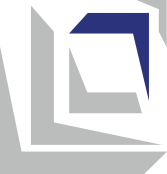 MüfredatRus DiliVII. sınıf içinÜsküp, 2024 MÜFREDAT HAKKINDA TEMEL BİLGİLERULUSAL STANDARTLAR İLE BAĞLANTISIMüfredatta belirtilen öğrenme çıktıları, Diğer dilleri kullanma Ulusal Standartları alanın kapsadığı aşağıdaki yeterliliklerin kazanılmasına yol açar.Müfredat ayrıca Ulusal Standartların Dijital Okuryazarlık alanından aşağıda belirtilen yeterlilikleri içerir: Müfredat ayrıca Kişisel ve Sosyal Gelişim alanından ilgili yeterlilikleri de içerir.Müfredat ayrıca Ulusal Standartların Toplum ve Demokratik Kültür alanından ilgili yeterlilikleri de içerir:Müfredat ayrıca Ulusal Standartların Sanatsal ifadesi ve kültürü alanından ilgili yeterlilikleri de içerir:ÖĞRENME ÇIKTILARIKAPSAYICILIK, CİNSİYET EŞİTLİĞİ/DUYARLILIK, KÜLTÜRLERARASI VE MÜFREDATLAR ARASI ENTEGRASYONÖğretmen, ders boyunca tüm öğrencileri tüm etkinliklere dahil ederek kapsayıcılığı sağlar. Bunu yaparken, uygun yaklaşımların (bireyselleştirme, farklılaştırma, takım çalışması, sınıf arkadaşı desteği) kullanımı yoluyla her çocuğun bilişsel ve duygusal olarak meşgul olmasını sağlar. Engelli öğrencilerle çalışırken bireysel bir eğitim planı uygular (özelleştirilmiş öğrenme sonuçları ve değerlendirme standartları ile) ve mümkün olduğunda diğer insanlardan (kişisel ve eğitim asistanları, eğitim aracıları, gönüllü öğretmenler ve kaynak merkezi olan okullardan profesyoneller) ek destek alır. Tüm öğrencileri, özellikle savunmasız gruplardan gelenleri düzenli olarak izler, böylece öğrenme zorluklarını derhal belirleyebilir, onları öğrenme sonuçlarına ulaşma konusunda teşvik edebilir ve destekleyebilir.Etkinliklerin uygulanması sırasında öğretmen kız ve erkek çocuklara eşit davranır ve onlara cinsiyetçi roller yüklememeye özen gösterir. Çalışma gruplarını oluştururken cinsiyete dayalı bir denge sağlamaya çalışır. Ek öğretim materyallerini seçerken, cinsiyete ve etnik/kültürel açıdan duyarlı olan ve cinsiyet eşitliğini teşvik eden, yani kültürlerarası entegrasyonu teşvik eden resimler ve örnekler kullanır.Mümkün olduğunda, öğretmen öğretimin planlanması ve uygulanmasında konuların/içeriklerin/kavramların entegrasyonunu kullanır. Bütünleştirme, öğrencilerin bu konuda çalıştıkları konuya diğer konuların bakış açılarını dahil etmelerine ve farklı alanlardaki bilgileri bir bütün halinde bağlamalarına olanak tanır.ÖĞRENCİ BAŞARILARININ DEĞERLENDİRİLMESİ Öğrencilerin başarılarının değerlendirilmesi, verilen Değerlendirme Standartları temel alınarak yapılır ve eksikliklere olumsuz bir vurgu değil, öğrencilerin dil hakimiyetinde kaydettiği ilerlemeye olumlu bir vurgu yapılır. Yedinci sınıfta Rus dili dersinde öğrenciler dört dil becerisinin tamamında ustalaştıklarından: dinlediğini anlama, okuduğunu anlama, konuşma (sözlü etkileşim ve üretim) ve yazma (yazılı etkileşim ve yazılı üretim), öğretmen bunları izler ve değerlendirir:öğretmen veya sınıf arkadaşları tarafından sorulan sorulara sözlü yanıtlar ve benimsenen sözcükleri kullanarak kısa diyaloglara katılım;bir beyanı dinledikten sonra sözlü ve sözlü olmayan yanıtlar vermek;Kısa ifadeleri, kısa diyalogları, kısa şiirleri okumak ve anlamak;kelimelerin, kısa cümlelerin ve kısa diyalogların doğru yazılması ve ayrıca sağlam bir modele göre yazılması - dikte;Verilen konularda kısa ve basit cümleler ve metinler yazmak;proje görevlerinin bireysel ve grup olarak oluşturulması (posterler, illüstrasyonlar, günlükler...);ev ödevi.Her konunun öğrenimini tamamladıktan sonra öğrenci, elde ettiği Değerlendirme Standartları için sayısal bir özet notu alır. Özetleyici değerlendirme, bir bilgi testinde elde edilen sonucun ve çeşitli biçimlendirici değerlendirme teknikleri aracılığıyla oluşturulan ilerlemenin değerlendirilmesinin bir kombinasyonu olarak gerçekleştirilir. Öğretim yılı boyunca ve sonunda öğrenci sayısal notlar alır.DersRus diliÖğretim konusu türü/kategorisiZorunluSınıfVII (yedinci)Müfredattaki konular/alanlarBen ve ailem (Ben ve diğerleri…)Benim evim YiyeceklerZaman Ders sayısıHaftada 2 ders / yılda 72 dersAraç/gereçlerBilgisayar, yazıcı, projektör, tahta, CD/DVD oynatıcı, interaktif tahtaResimler, posterler, fotoğraflar, nesneler, bilgi kartları, çıkartmalar, renkli kağıtlar, posterler, makas, yapıştırıcı, resim defteri, tahta boya kalemleri, keçeli kalemlerDers kitabı, kılavuzlar, sözlük, dergiler (basılı ve/veya elektronik form)Öğretim kadrosunda aranan özelliklerRus dilinin öğretimi, aşağıdakileri tamamlamış bir kişi tarafından gerçekleştirilebilir:- MRK ve 240 AKTS'ye göre Rus dili ve edebiyatı - konu, VII/ 1 veya VIA'da tamamlanmış eğitim,ve 240 AKTS'ye göre Rus dili ve edebiyatı - konu, VII/ 1 veya VIA'da tamamlanmış eğitim,   - MRK ve 240 AKTS'ye göre VII/1 veya VIA akredite bir yüksek öğretim kurumunda Rus dili öğretimi için uygun pedagojik-psikolojik ve metodik eğitim (son yeterlilik) ile Rus dili ve edebiyatı alanında tamamlanmış eğitim - diğer yön ve edinilmiş uygun pedagojik-psikolojik ve metodik eğitim,ve 240 AKTS'ye göre Makedonca ve Rusça VII /1 veya VIA olmak üzere iki konulu eğitimı tamamlamış olmak,- Rus dili ve edebiyatı/edebiyatında tamamlanmış eğitim - başka bir dille kombinasyon halinde başka bir yön ve MRK ve 240 AKTS'ye göre akredite edilmiş bir yüksek öğretim kurumunda , VII /1 veya VIA'da Rusça öğretmek için edinilmiş uygun pedagojik - psikolojik ve metodolojik eğitim,ve 240 AKTS'ye göre akredite edilmiş yüksek öğretim kurumlarında, VII/1 veya VIA'da Rusça öğretimi için uygun pedagojik-psikolojik ve yöntemsel hazırlık ile Rusça ve başka bir dilde iki konulu eğitimi tamamlamış olmak;MRK ve 240 AKTS'ye göre VII/1 veya VIA akredite yükseköğretim kurumlarında Rus dili öğretimi için uygun pedagojik-psikolojik ve metodik hazırlık ile Rus dilinde tamamlanmış eğitim (mezun filolog unvanı ile) ;ve 240 AKTS'ye göre VII/1 veya VIA akredite yükseköğretim kurumlarında Rusça öğretimi için uygun pedagojik-psikolojik ve metodolojik hazırlık ile başka bir çalışma programında Rusça dil eğitimini tamamlamak.Öğrenci şunları bilir ve/veya yapabilir:II-A.12Kişisel konularla ilgili (örneğin, temel kişisel ve ailevi bilgiler, alışveriş, beslenme, sağlık, çevre, vb.) ifadeleri ve yaygın olarak kullanılan kelimeleri anlamak;II-A.13kısa, net, basit mesajlar ve ifadelerle fikirlerini ortaya koymak;II-A.14kısa, basit metinleri okur ve bildik konulardaki mesajları anlamak;II-A.15Reklamlar, prospektüsler, menüler, tarifeler, vb. gibi basit günlük materyallerde belirli bilgileri bulmak;II-A.16basit ve rutin durumlarda iletişim kurmak için günlük konular ve faaliyetler hakkında doğrudan bilgi alışverişinde bulunmak;II-A.17tanıdık konularda kısa sohbetler başlatmak ve bunlara katılmak;II-A.18Bağlaçları kullanarak aile, çeveredeki diğer kişiler, yaşam koşulları, ilgi alanları ve günlük aktiviteler hakkında basit cümleler kurmak;II-A.19Günlük ihtiyaçlardan kaynaklanan kısa ve basit notlar ve mesajlar yazmak;II-A.6Günlük ihtiyaçlardan kaynaklanan kısa ve basit notlar ve mesajlar yazmak;II-A.8İmla kurallarına uyarak kelimeleri ve ifadeleri doğru bir şekilde yazmak,II-A.9Yazılı ve sözlü anlatımda temel dilbilgisi kurallarına ve istisnalara saygı göstermekÖğrenci şunları anlar ve kavrar:III-B.1başka bir dil öğrenmek, birden fazla dil öğrenmeyi ve farklı kültürel/dil gruplarının üyeleriyle iletişim kurma olasılığını kolaylaştırır;III-B.2birden fazla dil bilmek diğer öğretim konularına/içeriklerine hakim olmak için faydalı olan kaynaklara erişimi kolaylaştırır;III-B.3Birden fazla dil öğrenerek yabancı dil ve kültürlere karşı ilgi ve saygıyı geliştirmek;III-Б.4diğer dilleri inceleyerek kişi diğer kültürlere ve her şeye saygı geliştirir ve kültürlerarası yeterlilikleri geliştirir.Öğrenci şunları bilir ve/veya yapabilir:IV-A.2ne zaman ve ne şekilde değerlendirmek Bir görevi/problemi çözmek için, BİT'i etkin bir şekilde kullanmak , seçmek ve kurmak gerekir. ihtiyaç duyduğu programları , koruma programlarını kullanabilmesini ve dijital cihazların ve ağların işleyişindeki rutin sorunları çözebilmesini ;IV-A.5ihtiyacı olduğunu belirlemek , dijital verileri, bilgileri ve içeriği bulmak, seçmek ve indirmek ve bunların özel ihtiyaç ve kaynağın güvenilirliği ile ilgililiğini değerlendirmek;IV-A.6iletişim, sosyal faaliyetler veya kişisel ihtiyaçlar için uygun BİT araçlarını seçmek ve kullanmak.IV-A.7çevrimiçi projelerde, sosyal etkinliklerde veya kişisel ihtiyaçlar için iletişim kurmak, bilgileri güvenli bir şekilde paylaşmak, başkalarıyla iletişim kurmak ve işbirliği yapmak için uygun BİT araçlarını seçmek ve kullanmak;IV-A.8dijital içeriği, eğitimsel ve sosyal ağları ve dijital bulutları güvenli ve sorumlu bir şekilde kullanmak;IV-A.9farklı katılımcılara saygı göstermek ve dijital alandaki yasal, kültürel ve etik davranış normlarını takip etmek için çok kültürlü dijital alanda başkalarıyla iletişim kurmak:Öğrenci şunları anlar ve kavrar:IV-B.1başka bir dil öğrenmek, birden fazla dil öğrenmeyi ve farklı kültürel/dil gruplarının üyeleriyle iletişim kurma olasılığını kolaylaştırır;IV-B.5dijital alanda mevcut olan bilgilerin etik olarak, tanımlanmış kurallara göre ve insanların iyiliği için kullanılması gerektiğini;IV-B.6Dijital ağlarda bulunan ürünlerin fikri mülkiyet haklarına saygı gösterilmelidir.Öğrenci şunları bilir ve/veya yapabilir:V-A.4Kendi yetenek ve başarılarının (güçlü ve zayıf yönleri dahil) değerlendirilmesi ve buna göre gelişimini ve ilerlemesini sağlayacak öncelikleri belirlemek;V-А.6öğrenme ve kişisel gelişim için hedefler belirlemek ve bunları gerçekleştirme yolunda ortaya çıkan zorlukların üstesinden gelmek için çalışmak;V-А.11Kimden, ne zaman ve nasıl yardım isteyebileceğinin bilincinde olarak bağımsız hareket etmek;V-А.13başkalarıyla iletişim kurma ve kendini duruma uygun şekilde ifade etme;V-А.14Aktif olarak dinlemeli ve uygun şekilde yanıt vermeli, başkalarına karşı empati ve anlayış göstermeli ve kendi endişelerini ve ihtiyaçlarını yapıcı bir şekilde ifade etmelidir;V-А.15ortak hedeflere ulaşmada başkalarıyla işbirliği yapmak, kendi bakış açılarını ve ihtiyaçlarını başkalarıyla paylaşmak ve başkalarının bakış açılarını ve ihtiyaçlarını dikkate almak;V-А.17kendisi için geri bildirim ve destek istemek, aynı zamanda başkalarının yararına yapıcı geri bildirim ve destek vermek;V-А.19sonuçlar çıkarmak ve rasyonel kararlar vermek için önerilerde bulunmak, farklı olasılıkları değerlendirmek ve sonuçları tahmin etmek;V-А.21Kendi öğrenmelerini analiz etmek, değerlendirmek ve geliştirmek.Öğrenci şunları anlar ve kavrar:V-Б.3kişinin kendi başarıları ve refahı büyük ölçüde gösterdiği çabaya ve elde ettiği sonuçlara bağlıdır;V-Б.7İnisiyatif, ısrar, azim ve sorumluluk, görevleri yerine getirmek, hedeflere ulaşmak ve günlük durumlardaki zorlukların üstesinden gelmek için önemlidir;V-Б.8başkalarıyla etkileşim iki yönlüdür - başkalarından kendi çıkarlarını ve ihtiyaçlarını karşılamalarını isteme hakkına sahip olduğun gibi, başkalarına kendi çıkarlarını ve ihtiyaçlarını karşılamaları için alan verme sorumluluğuna sahiptir;V-Б.9Geri bildirim istemek ve yapıcı eleştiriyi kabul etmek, bireysel ve toplumsal düzeyde kişisel ilerlemeye yol açar.Öğrenci şunları bilir ve/veya yapabilir:VI-А.2toplulukta aktif eylem için gerçekçi ve ulaşılabilir hedefler belirlemek, geliştirmek amacıyla kendi davranışını analiz etmek;VI-A.3kendi bakış açısını formüle etmek ve tartışmak, diğer insanların bakış açılarını dinlemek ve analiz etmek ve aynı fikirde olmadığında bile onlara saygılı davranmak;VI-A.5herhangi bir temelde insanlar arasındaki farklılıkları (cinsiyet ve etnik köken, yaş, yetenekler, sosyal statü vb.) anlamak;VI-A.6kendisinde ve başkalarında stereotiplerin ve önyargıların varlığını tanımak ve ayrımcılığa karşı çıkmak.VI-A.8toplumdaki insanları neyin birleştirdiğini ve neyin ayırdığını görmek, herkesin ihtiyaçlarını ve çıkarlarını dikkate alarak toplumun ilerlemesine katkıda bulunmanın yollarını bulmak;Öğrenci şunları anlar ve kavrar:VI-B.2Çocuklar da dahil olmak üzere tüm insanların, fikir ve görüşlerini ifade etme, ihtiyaç ve çıkarlarına ilişkin karar alma süreçlerine katılma hakkına sahip olduğu;VI-B.3insan hakları evrenseldir ve her bireyin haklarının sınırları başkalarının hak ve özgürlükleridir;VI-B.5Toplumun başarılı bir şekilde işlemesi için eşitlik, hakkaniyet ve sosyal uyum gereklidir.Öğrenci şunları bilir ve/veya yapabilir:VIII-A.6kendi kültürü ile yakın ve geniş çevredeki diğer kültürler arasındaki farkları ve benzerlikleri tespit etmek, aralarındaki bağlantı ve karşılıklı bağımlılığı analiz etmektir.Öğrenci şunları anlar ve kavrar:VIII-B.4kültürel çeşitlilik, farklı kültürlere mensup bireylerin kimliğinin gelişimini etkiler;VIII-B.5kültürler arasındaki farklılıklar öğrenme fırsatları ve karşılıklı anlayış ve ilerleme için zorluklar olarak görülmelidir.VIII-B.6Başka kültürlere saygı duymak ve teşvik etmek, kişinin kendi kültürüne başkaları tarafından saygı gösterilmesini sağlamaya katkıda bulunur.Konu:  BEN VE AİLEM (BEN VE DİĞERLERİ)Toplam ders sayısı: 18Konu:  BEN VE AİLEM (BEN VE DİĞERLERİ)Toplam ders sayısı: 18Konu:  BEN VE AİLEM (BEN VE DİĞERLERİ)Toplam ders sayısı: 18Konu:  BEN VE AİLEM (BEN VE DİĞERLERİ)Toplam ders sayısı: 18Konu:  BEN VE AİLEM (BEN VE DİĞERLERİ)Toplam ders sayısı: 18Konu:  BEN VE AİLEM (BEN VE DİĞERLERİ)Toplam ders sayısı: 18Öğrenme sonuçları: Öğrenci şunları yapabilecektir:Fiziksel görünüm ve karakter özelliklerine ilişkin kısa ifadelerdeki temel bilgileri tanır;Kıyafetlerle ilgili basit sorular sorar ve yanıtlar;Yakınlarınızı anlatır (görünüş, karakter özellikleri ve yaş);Bir arkadaşını anlatan basit cümlelerden oluşan kısa bir metin yazar;Farklı ülkelerdeki giyim tarzlarındaki farklılıkları analiz edebilecektir.Öğrenme sonuçları: Öğrenci şunları yapabilecektir:Fiziksel görünüm ve karakter özelliklerine ilişkin kısa ifadelerdeki temel bilgileri tanır;Kıyafetlerle ilgili basit sorular sorar ve yanıtlar;Yakınlarınızı anlatır (görünüş, karakter özellikleri ve yaş);Bir arkadaşını anlatan basit cümlelerden oluşan kısa bir metin yazar;Farklı ülkelerdeki giyim tarzlarındaki farklılıkları analiz edebilecektir.Öğrenme sonuçları: Öğrenci şunları yapabilecektir:Fiziksel görünüm ve karakter özelliklerine ilişkin kısa ifadelerdeki temel bilgileri tanır;Kıyafetlerle ilgili basit sorular sorar ve yanıtlar;Yakınlarınızı anlatır (görünüş, karakter özellikleri ve yaş);Bir arkadaşını anlatan basit cümlelerden oluşan kısa bir metin yazar;Farklı ülkelerdeki giyim tarzlarındaki farklılıkları analiz edebilecektir.Öğrenme sonuçları: Öğrenci şunları yapabilecektir:Fiziksel görünüm ve karakter özelliklerine ilişkin kısa ifadelerdeki temel bilgileri tanır;Kıyafetlerle ilgili basit sorular sorar ve yanıtlar;Yakınlarınızı anlatır (görünüş, karakter özellikleri ve yaş);Bir arkadaşını anlatan basit cümlelerden oluşan kısa bir metin yazar;Farklı ülkelerdeki giyim tarzlarındaki farklılıkları analiz edebilecektir.Öğrenme sonuçları: Öğrenci şunları yapabilecektir:Fiziksel görünüm ve karakter özelliklerine ilişkin kısa ifadelerdeki temel bilgileri tanır;Kıyafetlerle ilgili basit sorular sorar ve yanıtlar;Yakınlarınızı anlatır (görünüş, karakter özellikleri ve yaş);Bir arkadaşını anlatan basit cümlelerden oluşan kısa bir metin yazar;Farklı ülkelerdeki giyim tarzlarındaki farklılıkları analiz edebilecektir.Öğrenme sonuçları: Öğrenci şunları yapabilecektir:Fiziksel görünüm ve karakter özelliklerine ilişkin kısa ifadelerdeki temel bilgileri tanır;Kıyafetlerle ilgili basit sorular sorar ve yanıtlar;Yakınlarınızı anlatır (görünüş, karakter özellikleri ve yaş);Bir arkadaşını anlatan basit cümlelerden oluşan kısa bir metin yazar;Farklı ülkelerdeki giyim tarzlarındaki farklılıkları analiz edebilecektir.İçerikler (ve kavramlar):İçerikler (ve kavramlar):Değerlendirme Standartları: Değerlendirme Standartları: Değerlendirme Standartları: Dil gelişimi:İnsanların fiziksel görünüşünü açıklamak (Как выглядит Миша? Я в первый раз с ним встречаюсь, опиши его. Миша невысокий, стройный. А Маша? Маша высокая, полная. Какого она роста? Какие у неё глаза? Глаза-карие, волосы-каштановые. Karakter özelliklerini açıklama(Какой у тебя/ у нее/ у него характер? Он добрый,  веселый и  храбрый.)Birinin giydiği kıyafetler hakkında soru sormak ve bilgi vermek(Кто эта девочка в синих джинсах и белой рубашке? Как одета Маша? Она в красной юбке и красной футболке. Какие у тебя модные сапоги!!! Какого цвета у тебя платье?)Dil gelişimi:İnsanların fiziksel görünüşünü açıklamak (Как выглядит Миша? Я в первый раз с ним встречаюсь, опиши его. Миша невысокий, стройный. А Маша? Маша высокая, полная. Какого она роста? Какие у неё глаза? Глаза-карие, волосы-каштановые. Karakter özelliklerini açıklama(Какой у тебя/ у нее/ у него характер? Он добрый,  веселый и  храбрый.)Birinin giydiği kıyafetler hakkında soru sormak ve bilgi vermek(Кто эта девочка в синих джинсах и белой рубашке? Как одета Маша? Она в красной юбке и красной футболке. Какие у тебя модные сапоги!!! Какого цвета у тебя платье?)Fiziksel görünümle ilgili yeni öğrenilen kelime ve ifadeleri uygular.Dış görünüşle ilgili kısa ifadelerdeki bilgileri tanır.Birini tanımlamak için kısa ve basit cümleler yazar.Sevdiklerini görünüş ve karakter özelliklerine göre anlatır.Dış görünüşü tanımlayan yeni öğrenilen kelimeleri anlar.Birinin kıyafetiyle ilgili kısa sorular sorarak veya yanıtlayarak diyaloğa katılır.Favori rengi ifade etmek için doğru dil yapılarını kullanır.
Fiziksel görünümle ilgili yeni öğrenilen kelime ve ifadeleri uygular.Dış görünüşle ilgili kısa ifadelerdeki bilgileri tanır.Birini tanımlamak için kısa ve basit cümleler yazar.Sevdiklerini görünüş ve karakter özelliklerine göre anlatır.Dış görünüşü tanımlayan yeni öğrenilen kelimeleri anlar.Birinin kıyafetiyle ilgili kısa sorular sorarak veya yanıtlayarak diyaloğa katılır.Favori rengi ifade etmek için doğru dil yapılarını kullanır.
Fiziksel görünümle ilgili yeni öğrenilen kelime ve ifadeleri uygular.Dış görünüşle ilgili kısa ifadelerdeki bilgileri tanır.Birini tanımlamak için kısa ve basit cümleler yazar.Sevdiklerini görünüş ve karakter özelliklerine göre anlatır.Dış görünüşü tanımlayan yeni öğrenilen kelimeleri anlar.Birinin kıyafetiyle ilgili kısa sorular sorarak veya yanıtlayarak diyaloğa katılır.Favori rengi ifade etmek için doğru dil yapılarını kullanır.
Sözcük gelişimivücudun bölümlerini belirten isimler  (глаза, волосы, нос, губы).dış görünüşü tanımlamak için kullanılan sıfatlar (высокий, низкий, полный, худой, широкий, длинные, короткие, светлые, тёмные).Bir karakteri tanımlamak için kullanılan sıfatlar (храбрый, тихий, веселый, добрый).giyim ve kişisel eşyaları ifade eden isimler (одежда, рубашка, брюки, джинсы, очки, футболка, туфли, кроссовки).renkleri ifade eden sözlükbirimler (зелёный, голубой, серый, белый, красный).100'e kadar sayılar.Sözcük gelişimivücudun bölümlerini belirten isimler  (глаза, волосы, нос, губы).dış görünüşü tanımlamak için kullanılan sıfatlar (высокий, низкий, полный, худой, широкий, длинные, короткие, светлые, тёмные).Bir karakteri tanımlamak için kullanılan sıfatlar (храбрый, тихий, веселый, добрый).giyim ve kişisel eşyaları ifade eden isimler (одежда, рубашка, брюки, джинсы, очки, футболка, туфли, кроссовки).renkleri ifade eden sözlükbirimler (зелёный, голубой, серый, белый, красный).100'e kadar sayılar.Vücudun bölümlerini belirten sözcük birimlerini tanır.Verilen konuyla ilgili yeni öğrenilen sözcükleri kullanarak kısa açıklamalar yapar.Dış görünüşü anlatırken kullanılan sıfatları unutmayın.Dış görünüşü tanımlayan sıfatları kullanarak cümleler kurar.Kıyafeti ifade eden isimleri listeler.Renkleri ifade eden sözcükleri kullanarak kısa ve basit cümleler yazar.100'e kadar sayıları hatırlar.Kısa cümlelerde 100'e kadar sayıları kullanır.Vücudun bölümlerini belirten sözcük birimlerini tanır.Verilen konuyla ilgili yeni öğrenilen sözcükleri kullanarak kısa açıklamalar yapar.Dış görünüşü anlatırken kullanılan sıfatları unutmayın.Dış görünüşü tanımlayan sıfatları kullanarak cümleler kurar.Kıyafeti ifade eden isimleri listeler.Renkleri ifade eden sözcükleri kullanarak kısa ve basit cümleler yazar.100'e kadar sayıları hatırlar.Kısa cümlelerde 100'e kadar sayıları kullanır.Vücudun bölümlerini belirten sözcük birimlerini tanır.Verilen konuyla ilgili yeni öğrenilen sözcükleri kullanarak kısa açıklamalar yapar.Dış görünüşü anlatırken kullanılan sıfatları unutmayın.Dış görünüşü tanımlayan sıfatları kullanarak cümleler kurar.Kıyafeti ifade eden isimleri listeler.Renkleri ifade eden sözcükleri kullanarak kısa ve basit cümleler yazar.100'e kadar sayıları hatırlar.Kısa cümlelerde 100'e kadar sayıları kullanır.Dilbilgisi gelişimiSıfatları isimlerle cinsiyete ve sayıya göre eşleştirmek.Sıfatlar için basit karşılaştırmalı form (старше, ниже).Yapım edatı y + genel durumda isim (У Кати синие туфли.)Rakamlarla genel durumun kullanımı (три года, пять лет)Yalın, durumsal ve genel durum halindeki şahıs zamirleri (я, ты, он, она, оно, мы, вы, они: Мне очень нравится белый цвет. А тебе? У него карие глаза.).Soru zamirleri (какой?, как?).Soru ve ünlem cümlelerinde tonlama.л'li fiillerin şimdiki zamanı (любить, купить, ловить, спать) .Dilbilgisi gelişimiSıfatları isimlerle cinsiyete ve sayıya göre eşleştirmek.Sıfatlar için basit karşılaştırmalı form (старше, ниже).Yapım edatı y + genel durumda isim (У Кати синие туфли.)Rakamlarla genel durumun kullanımı (три года, пять лет)Yalın, durumsal ve genel durum halindeki şahıs zamirleri (я, ты, он, она, оно, мы, вы, они: Мне очень нравится белый цвет. А тебе? У него карие глаза.).Soru zamirleri (какой?, как?).Soru ve ünlem cümlelerinde tonlama.л'li fiillerin şimdiki zamanı (любить, купить, ловить, спать) .Sıfat ve isimleri cinsiyet ve sayıya göre eşleştirerek kısa cümleler kurar.Sıfatların karşılaştırmalı biçimini tanır.Dış görünüşü anlatırken karşılaştırmalı kısa ifadeler oluşturur.y + ismin genel hali yapım edatını kullanarak kısa cümleler yazar.Şahıs zamirlerinin tam hali ile doğru kullanımıyla kısa cümleler kurar.Durumsal şahıs zamirlerini kullanarak kısa cümleler yazar.Ünlem ve soru cümlelerinin tonlamasını tanır.Ünlem ve soru cümlelerini telaffuz ederken doğru tonlamayı kullanır.Yer ve zaman zarflarını ayırt eder.л'li Fiillerin şimdiki zaman kipini kullanarak kısa ifadeler oluşturur.Sıfat ve isimleri cinsiyet ve sayıya göre eşleştirerek kısa cümleler kurar.Sıfatların karşılaştırmalı biçimini tanır.Dış görünüşü anlatırken karşılaştırmalı kısa ifadeler oluşturur.y + ismin genel hali yapım edatını kullanarak kısa cümleler yazar.Şahıs zamirlerinin tam hali ile doğru kullanımıyla kısa cümleler kurar.Durumsal şahıs zamirlerini kullanarak kısa cümleler yazar.Ünlem ve soru cümlelerinin tonlamasını tanır.Ünlem ve soru cümlelerini telaffuz ederken doğru tonlamayı kullanır.Yer ve zaman zarflarını ayırt eder.л'li Fiillerin şimdiki zaman kipini kullanarak kısa ifadeler oluşturur.Sıfat ve isimleri cinsiyet ve sayıya göre eşleştirerek kısa cümleler kurar.Sıfatların karşılaştırmalı biçimini tanır.Dış görünüşü anlatırken karşılaştırmalı kısa ifadeler oluşturur.y + ismin genel hali yapım edatını kullanarak kısa cümleler yazar.Şahıs zamirlerinin tam hali ile doğru kullanımıyla kısa cümleler kurar.Durumsal şahıs zamirlerini kullanarak kısa cümleler yazar.Ünlem ve soru cümlelerinin tonlamasını tanır.Ünlem ve soru cümlelerini telaffuz ederken doğru tonlamayı kullanır.Yer ve zaman zarflarını ayırt eder.л'li Fiillerin şimdiki zaman kipini kullanarak kısa ifadeler oluşturur.Tartışma soruları Rusya ve Makedonya'daki öğrencilerin giyim tarzlarındaki benzerlikler ve farklılıklar.Tartışma soruları Rusya ve Makedonya'daki öğrencilerin giyim tarzlarındaki benzerlikler ve farklılıklar.Rusya ve Makedonya'daki öğrencilerin giyim tarzlarını karşılaştırır.Her iki ülkede de bulunan ortak bir giyinme biçimini anlatır.Rusya ve Makedonya'daki öğrencilerin giyim tarzlarını karşılaştırır.Her iki ülkede de bulunan ortak bir giyinme biçimini anlatır.Rusya ve Makedonya'daki öğrencilerin giyim tarzlarını karşılaştırır.Her iki ülkede de bulunan ortak bir giyinme biçimini anlatır.Etkinlik örnekleri: Sesleri dinleme, ayırt etme ve telaffuz etme. Öğrencilerden belirli bir şarkıda belirli kelimelerdeki sesi tanımaları, istenilen sesteki kelimeyi duyduklarında ellerini kaldırmaları istenir. Öğrenciler kelimeleri dinler ve tekrar ederler.Kelimelerin yazılışı. Öğretmen öğrencilere tanınabilir kelimelerin bulunduğu kâğıtları dağıtır. Her öğrenci bir kağıt parçası çizer ve kelimeyi heceler.Rus dilinin vurgu, ritim ve tonlama özelliklerini kazanmaya yönelik alıştırmalar. Örn. Kısa ifadelerin duyulan bir kalıba göre tekrarlanması.Hafıza oyunu. Öğrencilere kendi ana dillerinde ve Rusça olarak vücudun bölümlerini gösteren kelime sayfaları verilir. Her iki dilde de eşdeğer kelime çiftleri bulurlar.Öğrenciler bir oyun oynarlar - bir daire içinde dururlar ve bir topu geçerek birbirlerini tarif ederler, oyun her öğrenci sınıftaki öğrencilerden birini tarif edene kadar sürer - dış görünüm (высокий, низкий, полный, худой, широкий, длинные, короткие, светлые, тёмные, одежда, рубашка, брюки, джинсы, очки, футболка, туфли, кроссовки);Öğrenciler bir etkinliğin resmini şimdiki zamanda karşılık gelen fiille eşleştirir.Öğrenciler kıyafetlerin parçalarını içeren bir poster hazırlarlarÖğrencilerin ön bilgilerini harekete geçirme etkinliği - öğrenciler belirli bir konu üzerinde ana dillerindeki ön bilgilerini harekete geçirirler, daha sonra Rusça kelimeler tahtaya yazılır ve öğrenciler yeni kelimelerle bir cümle oluştururlar.Hafıza oyunu - öğrencilere yarısı sayı, diğer yarısı kelimelerle yazılmış kartlar verilir. 20'den 100'e kadar olan sayıları karşılık gelen kelimelerle eşleştirmekle görevlendirilirler.100'e kadar sayma. Öğrenciler sırayla 100'e kadar olan sayıları söylerler, diğerleri de dikkat ederek sıra kendilerine geldiğinde devam etmelerini bilirler.Gruplar halinde öğrenciler çekirdek ve geniş aile üyeleriyle bir kolaj yaparlar, daha sonra karşılaştırmayı kullanarak üyelerin yaşlarını temsil ederler;Gruplar halinde öğrenciler y + isim yapım edatını genel durum halinde kullanarak kısa diyaloglar oluştururlar ve sonunda en fazla diyalog yapan grup kazanan ilan edilir.Öğrencilere, л’li (любить, купить, ловить, спать) şahıs zamirleri ve fiillerin yer aldığı kartlar verilir ve basit-basit bir cümle oluşturma görevi verilir.Her öğrenci üzerinde sıfat bulunan veya zıt anlamı bulunan birer kart çeker ve bunları eşleştirmeye çalışırlar. Öğrenciler sınıfta serbestçe hareket ederler, birbirlerine kartları gösterirler, çiftlerini bulurlar ve çiftleri tahtaya yazarlar.Öğrencilere soru veya bildirim cümlesinin kurucu kısımlarını içeren kartlar verilir ve cümle içindeki unsurlar doğru sıraya göre düzenlenir.Çiftler halinde çalışın. Her çift, Rusça'dan ana dile çevirdikleri kısa cümlelerin bulunduğu kartlar çeker.Kısa cümlelerdeki kelimeleri ve resimleri mantıksal bir sıraya göre düzenlemek.Öğrenciler çiftler halinde sözlü olarak cümleleri tekilden çoğullara ve tam tersi şekilde dönüştürürler.Olumsuz biçimdeki cümleler. Öğrenciler kâğıttan kesilmiş parçalar üzerine olumlu ifadelerle kısa cümleler yazıp bunları bir kutuya koyarlar. Daha sonra her öğrenci bir kağıt parçası çeker ve olumsuz cümleyi tahtaya söyler veya yazar.Öğrenciler belirli bir zaman diliminde tablolardaki ve cümlelerdeki boşlukları şahıs zamirlerini kullanarak doldururlar.Öğrenciler kişisel bilgilerini ve ilgi alanlarını girdikleri bir formu doldururlar.En iyi arkadaşı anlatmak. Öğrenciler bunu bireysel olarak oluşturup sözlü olarak sunarlar.Proje ödevi – Rusya'da gençlerin nasıl giyindiğine dair grup araştırması ve bunun gruplar tarafından sunumu.Etkinlik örnekleri: Sesleri dinleme, ayırt etme ve telaffuz etme. Öğrencilerden belirli bir şarkıda belirli kelimelerdeki sesi tanımaları, istenilen sesteki kelimeyi duyduklarında ellerini kaldırmaları istenir. Öğrenciler kelimeleri dinler ve tekrar ederler.Kelimelerin yazılışı. Öğretmen öğrencilere tanınabilir kelimelerin bulunduğu kâğıtları dağıtır. Her öğrenci bir kağıt parçası çizer ve kelimeyi heceler.Rus dilinin vurgu, ritim ve tonlama özelliklerini kazanmaya yönelik alıştırmalar. Örn. Kısa ifadelerin duyulan bir kalıba göre tekrarlanması.Hafıza oyunu. Öğrencilere kendi ana dillerinde ve Rusça olarak vücudun bölümlerini gösteren kelime sayfaları verilir. Her iki dilde de eşdeğer kelime çiftleri bulurlar.Öğrenciler bir oyun oynarlar - bir daire içinde dururlar ve bir topu geçerek birbirlerini tarif ederler, oyun her öğrenci sınıftaki öğrencilerden birini tarif edene kadar sürer - dış görünüm (высокий, низкий, полный, худой, широкий, длинные, короткие, светлые, тёмные, одежда, рубашка, брюки, джинсы, очки, футболка, туфли, кроссовки);Öğrenciler bir etkinliğin resmini şimdiki zamanda karşılık gelen fiille eşleştirir.Öğrenciler kıyafetlerin parçalarını içeren bir poster hazırlarlarÖğrencilerin ön bilgilerini harekete geçirme etkinliği - öğrenciler belirli bir konu üzerinde ana dillerindeki ön bilgilerini harekete geçirirler, daha sonra Rusça kelimeler tahtaya yazılır ve öğrenciler yeni kelimelerle bir cümle oluştururlar.Hafıza oyunu - öğrencilere yarısı sayı, diğer yarısı kelimelerle yazılmış kartlar verilir. 20'den 100'e kadar olan sayıları karşılık gelen kelimelerle eşleştirmekle görevlendirilirler.100'e kadar sayma. Öğrenciler sırayla 100'e kadar olan sayıları söylerler, diğerleri de dikkat ederek sıra kendilerine geldiğinde devam etmelerini bilirler.Gruplar halinde öğrenciler çekirdek ve geniş aile üyeleriyle bir kolaj yaparlar, daha sonra karşılaştırmayı kullanarak üyelerin yaşlarını temsil ederler;Gruplar halinde öğrenciler y + isim yapım edatını genel durum halinde kullanarak kısa diyaloglar oluştururlar ve sonunda en fazla diyalog yapan grup kazanan ilan edilir.Öğrencilere, л’li (любить, купить, ловить, спать) şahıs zamirleri ve fiillerin yer aldığı kartlar verilir ve basit-basit bir cümle oluşturma görevi verilir.Her öğrenci üzerinde sıfat bulunan veya zıt anlamı bulunan birer kart çeker ve bunları eşleştirmeye çalışırlar. Öğrenciler sınıfta serbestçe hareket ederler, birbirlerine kartları gösterirler, çiftlerini bulurlar ve çiftleri tahtaya yazarlar.Öğrencilere soru veya bildirim cümlesinin kurucu kısımlarını içeren kartlar verilir ve cümle içindeki unsurlar doğru sıraya göre düzenlenir.Çiftler halinde çalışın. Her çift, Rusça'dan ana dile çevirdikleri kısa cümlelerin bulunduğu kartlar çeker.Kısa cümlelerdeki kelimeleri ve resimleri mantıksal bir sıraya göre düzenlemek.Öğrenciler çiftler halinde sözlü olarak cümleleri tekilden çoğullara ve tam tersi şekilde dönüştürürler.Olumsuz biçimdeki cümleler. Öğrenciler kâğıttan kesilmiş parçalar üzerine olumlu ifadelerle kısa cümleler yazıp bunları bir kutuya koyarlar. Daha sonra her öğrenci bir kağıt parçası çeker ve olumsuz cümleyi tahtaya söyler veya yazar.Öğrenciler belirli bir zaman diliminde tablolardaki ve cümlelerdeki boşlukları şahıs zamirlerini kullanarak doldururlar.Öğrenciler kişisel bilgilerini ve ilgi alanlarını girdikleri bir formu doldururlar.En iyi arkadaşı anlatmak. Öğrenciler bunu bireysel olarak oluşturup sözlü olarak sunarlar.Proje ödevi – Rusya'da gençlerin nasıl giyindiğine dair grup araştırması ve bunun gruplar tarafından sunumu.Etkinlik örnekleri: Sesleri dinleme, ayırt etme ve telaffuz etme. Öğrencilerden belirli bir şarkıda belirli kelimelerdeki sesi tanımaları, istenilen sesteki kelimeyi duyduklarında ellerini kaldırmaları istenir. Öğrenciler kelimeleri dinler ve tekrar ederler.Kelimelerin yazılışı. Öğretmen öğrencilere tanınabilir kelimelerin bulunduğu kâğıtları dağıtır. Her öğrenci bir kağıt parçası çizer ve kelimeyi heceler.Rus dilinin vurgu, ritim ve tonlama özelliklerini kazanmaya yönelik alıştırmalar. Örn. Kısa ifadelerin duyulan bir kalıba göre tekrarlanması.Hafıza oyunu. Öğrencilere kendi ana dillerinde ve Rusça olarak vücudun bölümlerini gösteren kelime sayfaları verilir. Her iki dilde de eşdeğer kelime çiftleri bulurlar.Öğrenciler bir oyun oynarlar - bir daire içinde dururlar ve bir topu geçerek birbirlerini tarif ederler, oyun her öğrenci sınıftaki öğrencilerden birini tarif edene kadar sürer - dış görünüm (высокий, низкий, полный, худой, широкий, длинные, короткие, светлые, тёмные, одежда, рубашка, брюки, джинсы, очки, футболка, туфли, кроссовки);Öğrenciler bir etkinliğin resmini şimdiki zamanda karşılık gelen fiille eşleştirir.Öğrenciler kıyafetlerin parçalarını içeren bir poster hazırlarlarÖğrencilerin ön bilgilerini harekete geçirme etkinliği - öğrenciler belirli bir konu üzerinde ana dillerindeki ön bilgilerini harekete geçirirler, daha sonra Rusça kelimeler tahtaya yazılır ve öğrenciler yeni kelimelerle bir cümle oluştururlar.Hafıza oyunu - öğrencilere yarısı sayı, diğer yarısı kelimelerle yazılmış kartlar verilir. 20'den 100'e kadar olan sayıları karşılık gelen kelimelerle eşleştirmekle görevlendirilirler.100'e kadar sayma. Öğrenciler sırayla 100'e kadar olan sayıları söylerler, diğerleri de dikkat ederek sıra kendilerine geldiğinde devam etmelerini bilirler.Gruplar halinde öğrenciler çekirdek ve geniş aile üyeleriyle bir kolaj yaparlar, daha sonra karşılaştırmayı kullanarak üyelerin yaşlarını temsil ederler;Gruplar halinde öğrenciler y + isim yapım edatını genel durum halinde kullanarak kısa diyaloglar oluştururlar ve sonunda en fazla diyalog yapan grup kazanan ilan edilir.Öğrencilere, л’li (любить, купить, ловить, спать) şahıs zamirleri ve fiillerin yer aldığı kartlar verilir ve basit-basit bir cümle oluşturma görevi verilir.Her öğrenci üzerinde sıfat bulunan veya zıt anlamı bulunan birer kart çeker ve bunları eşleştirmeye çalışırlar. Öğrenciler sınıfta serbestçe hareket ederler, birbirlerine kartları gösterirler, çiftlerini bulurlar ve çiftleri tahtaya yazarlar.Öğrencilere soru veya bildirim cümlesinin kurucu kısımlarını içeren kartlar verilir ve cümle içindeki unsurlar doğru sıraya göre düzenlenir.Çiftler halinde çalışın. Her çift, Rusça'dan ana dile çevirdikleri kısa cümlelerin bulunduğu kartlar çeker.Kısa cümlelerdeki kelimeleri ve resimleri mantıksal bir sıraya göre düzenlemek.Öğrenciler çiftler halinde sözlü olarak cümleleri tekilden çoğullara ve tam tersi şekilde dönüştürürler.Olumsuz biçimdeki cümleler. Öğrenciler kâğıttan kesilmiş parçalar üzerine olumlu ifadelerle kısa cümleler yazıp bunları bir kutuya koyarlar. Daha sonra her öğrenci bir kağıt parçası çeker ve olumsuz cümleyi tahtaya söyler veya yazar.Öğrenciler belirli bir zaman diliminde tablolardaki ve cümlelerdeki boşlukları şahıs zamirlerini kullanarak doldururlar.Öğrenciler kişisel bilgilerini ve ilgi alanlarını girdikleri bir formu doldururlar.En iyi arkadaşı anlatmak. Öğrenciler bunu bireysel olarak oluşturup sözlü olarak sunarlar.Proje ödevi – Rusya'da gençlerin nasıl giyindiğine dair grup araştırması ve bunun gruplar tarafından sunumu.Etkinlik örnekleri: Sesleri dinleme, ayırt etme ve telaffuz etme. Öğrencilerden belirli bir şarkıda belirli kelimelerdeki sesi tanımaları, istenilen sesteki kelimeyi duyduklarında ellerini kaldırmaları istenir. Öğrenciler kelimeleri dinler ve tekrar ederler.Kelimelerin yazılışı. Öğretmen öğrencilere tanınabilir kelimelerin bulunduğu kâğıtları dağıtır. Her öğrenci bir kağıt parçası çizer ve kelimeyi heceler.Rus dilinin vurgu, ritim ve tonlama özelliklerini kazanmaya yönelik alıştırmalar. Örn. Kısa ifadelerin duyulan bir kalıba göre tekrarlanması.Hafıza oyunu. Öğrencilere kendi ana dillerinde ve Rusça olarak vücudun bölümlerini gösteren kelime sayfaları verilir. Her iki dilde de eşdeğer kelime çiftleri bulurlar.Öğrenciler bir oyun oynarlar - bir daire içinde dururlar ve bir topu geçerek birbirlerini tarif ederler, oyun her öğrenci sınıftaki öğrencilerden birini tarif edene kadar sürer - dış görünüm (высокий, низкий, полный, худой, широкий, длинные, короткие, светлые, тёмные, одежда, рубашка, брюки, джинсы, очки, футболка, туфли, кроссовки);Öğrenciler bir etkinliğin resmini şimdiki zamanda karşılık gelen fiille eşleştirir.Öğrenciler kıyafetlerin parçalarını içeren bir poster hazırlarlarÖğrencilerin ön bilgilerini harekete geçirme etkinliği - öğrenciler belirli bir konu üzerinde ana dillerindeki ön bilgilerini harekete geçirirler, daha sonra Rusça kelimeler tahtaya yazılır ve öğrenciler yeni kelimelerle bir cümle oluştururlar.Hafıza oyunu - öğrencilere yarısı sayı, diğer yarısı kelimelerle yazılmış kartlar verilir. 20'den 100'e kadar olan sayıları karşılık gelen kelimelerle eşleştirmekle görevlendirilirler.100'e kadar sayma. Öğrenciler sırayla 100'e kadar olan sayıları söylerler, diğerleri de dikkat ederek sıra kendilerine geldiğinde devam etmelerini bilirler.Gruplar halinde öğrenciler çekirdek ve geniş aile üyeleriyle bir kolaj yaparlar, daha sonra karşılaştırmayı kullanarak üyelerin yaşlarını temsil ederler;Gruplar halinde öğrenciler y + isim yapım edatını genel durum halinde kullanarak kısa diyaloglar oluştururlar ve sonunda en fazla diyalog yapan grup kazanan ilan edilir.Öğrencilere, л’li (любить, купить, ловить, спать) şahıs zamirleri ve fiillerin yer aldığı kartlar verilir ve basit-basit bir cümle oluşturma görevi verilir.Her öğrenci üzerinde sıfat bulunan veya zıt anlamı bulunan birer kart çeker ve bunları eşleştirmeye çalışırlar. Öğrenciler sınıfta serbestçe hareket ederler, birbirlerine kartları gösterirler, çiftlerini bulurlar ve çiftleri tahtaya yazarlar.Öğrencilere soru veya bildirim cümlesinin kurucu kısımlarını içeren kartlar verilir ve cümle içindeki unsurlar doğru sıraya göre düzenlenir.Çiftler halinde çalışın. Her çift, Rusça'dan ana dile çevirdikleri kısa cümlelerin bulunduğu kartlar çeker.Kısa cümlelerdeki kelimeleri ve resimleri mantıksal bir sıraya göre düzenlemek.Öğrenciler çiftler halinde sözlü olarak cümleleri tekilden çoğullara ve tam tersi şekilde dönüştürürler.Olumsuz biçimdeki cümleler. Öğrenciler kâğıttan kesilmiş parçalar üzerine olumlu ifadelerle kısa cümleler yazıp bunları bir kutuya koyarlar. Daha sonra her öğrenci bir kağıt parçası çeker ve olumsuz cümleyi tahtaya söyler veya yazar.Öğrenciler belirli bir zaman diliminde tablolardaki ve cümlelerdeki boşlukları şahıs zamirlerini kullanarak doldururlar.Öğrenciler kişisel bilgilerini ve ilgi alanlarını girdikleri bir formu doldururlar.En iyi arkadaşı anlatmak. Öğrenciler bunu bireysel olarak oluşturup sözlü olarak sunarlar.Proje ödevi – Rusya'da gençlerin nasıl giyindiğine dair grup araştırması ve bunun gruplar tarafından sunumu.Etkinlik örnekleri: Sesleri dinleme, ayırt etme ve telaffuz etme. Öğrencilerden belirli bir şarkıda belirli kelimelerdeki sesi tanımaları, istenilen sesteki kelimeyi duyduklarında ellerini kaldırmaları istenir. Öğrenciler kelimeleri dinler ve tekrar ederler.Kelimelerin yazılışı. Öğretmen öğrencilere tanınabilir kelimelerin bulunduğu kâğıtları dağıtır. Her öğrenci bir kağıt parçası çizer ve kelimeyi heceler.Rus dilinin vurgu, ritim ve tonlama özelliklerini kazanmaya yönelik alıştırmalar. Örn. Kısa ifadelerin duyulan bir kalıba göre tekrarlanması.Hafıza oyunu. Öğrencilere kendi ana dillerinde ve Rusça olarak vücudun bölümlerini gösteren kelime sayfaları verilir. Her iki dilde de eşdeğer kelime çiftleri bulurlar.Öğrenciler bir oyun oynarlar - bir daire içinde dururlar ve bir topu geçerek birbirlerini tarif ederler, oyun her öğrenci sınıftaki öğrencilerden birini tarif edene kadar sürer - dış görünüm (высокий, низкий, полный, худой, широкий, длинные, короткие, светлые, тёмные, одежда, рубашка, брюки, джинсы, очки, футболка, туфли, кроссовки);Öğrenciler bir etkinliğin resmini şimdiki zamanda karşılık gelen fiille eşleştirir.Öğrenciler kıyafetlerin parçalarını içeren bir poster hazırlarlarÖğrencilerin ön bilgilerini harekete geçirme etkinliği - öğrenciler belirli bir konu üzerinde ana dillerindeki ön bilgilerini harekete geçirirler, daha sonra Rusça kelimeler tahtaya yazılır ve öğrenciler yeni kelimelerle bir cümle oluştururlar.Hafıza oyunu - öğrencilere yarısı sayı, diğer yarısı kelimelerle yazılmış kartlar verilir. 20'den 100'e kadar olan sayıları karşılık gelen kelimelerle eşleştirmekle görevlendirilirler.100'e kadar sayma. Öğrenciler sırayla 100'e kadar olan sayıları söylerler, diğerleri de dikkat ederek sıra kendilerine geldiğinde devam etmelerini bilirler.Gruplar halinde öğrenciler çekirdek ve geniş aile üyeleriyle bir kolaj yaparlar, daha sonra karşılaştırmayı kullanarak üyelerin yaşlarını temsil ederler;Gruplar halinde öğrenciler y + isim yapım edatını genel durum halinde kullanarak kısa diyaloglar oluştururlar ve sonunda en fazla diyalog yapan grup kazanan ilan edilir.Öğrencilere, л’li (любить, купить, ловить, спать) şahıs zamirleri ve fiillerin yer aldığı kartlar verilir ve basit-basit bir cümle oluşturma görevi verilir.Her öğrenci üzerinde sıfat bulunan veya zıt anlamı bulunan birer kart çeker ve bunları eşleştirmeye çalışırlar. Öğrenciler sınıfta serbestçe hareket ederler, birbirlerine kartları gösterirler, çiftlerini bulurlar ve çiftleri tahtaya yazarlar.Öğrencilere soru veya bildirim cümlesinin kurucu kısımlarını içeren kartlar verilir ve cümle içindeki unsurlar doğru sıraya göre düzenlenir.Çiftler halinde çalışın. Her çift, Rusça'dan ana dile çevirdikleri kısa cümlelerin bulunduğu kartlar çeker.Kısa cümlelerdeki kelimeleri ve resimleri mantıksal bir sıraya göre düzenlemek.Öğrenciler çiftler halinde sözlü olarak cümleleri tekilden çoğullara ve tam tersi şekilde dönüştürürler.Olumsuz biçimdeki cümleler. Öğrenciler kâğıttan kesilmiş parçalar üzerine olumlu ifadelerle kısa cümleler yazıp bunları bir kutuya koyarlar. Daha sonra her öğrenci bir kağıt parçası çeker ve olumsuz cümleyi tahtaya söyler veya yazar.Öğrenciler belirli bir zaman diliminde tablolardaki ve cümlelerdeki boşlukları şahıs zamirlerini kullanarak doldururlar.Öğrenciler kişisel bilgilerini ve ilgi alanlarını girdikleri bir formu doldururlar.En iyi arkadaşı anlatmak. Öğrenciler bunu bireysel olarak oluşturup sözlü olarak sunarlar.Proje ödevi – Rusya'da gençlerin nasıl giyindiğine dair grup araştırması ve bunun gruplar tarafından sunumu.Etkinlik örnekleri: Sesleri dinleme, ayırt etme ve telaffuz etme. Öğrencilerden belirli bir şarkıda belirli kelimelerdeki sesi tanımaları, istenilen sesteki kelimeyi duyduklarında ellerini kaldırmaları istenir. Öğrenciler kelimeleri dinler ve tekrar ederler.Kelimelerin yazılışı. Öğretmen öğrencilere tanınabilir kelimelerin bulunduğu kâğıtları dağıtır. Her öğrenci bir kağıt parçası çizer ve kelimeyi heceler.Rus dilinin vurgu, ritim ve tonlama özelliklerini kazanmaya yönelik alıştırmalar. Örn. Kısa ifadelerin duyulan bir kalıba göre tekrarlanması.Hafıza oyunu. Öğrencilere kendi ana dillerinde ve Rusça olarak vücudun bölümlerini gösteren kelime sayfaları verilir. Her iki dilde de eşdeğer kelime çiftleri bulurlar.Öğrenciler bir oyun oynarlar - bir daire içinde dururlar ve bir topu geçerek birbirlerini tarif ederler, oyun her öğrenci sınıftaki öğrencilerden birini tarif edene kadar sürer - dış görünüm (высокий, низкий, полный, худой, широкий, длинные, короткие, светлые, тёмные, одежда, рубашка, брюки, джинсы, очки, футболка, туфли, кроссовки);Öğrenciler bir etkinliğin resmini şimdiki zamanda karşılık gelen fiille eşleştirir.Öğrenciler kıyafetlerin parçalarını içeren bir poster hazırlarlarÖğrencilerin ön bilgilerini harekete geçirme etkinliği - öğrenciler belirli bir konu üzerinde ana dillerindeki ön bilgilerini harekete geçirirler, daha sonra Rusça kelimeler tahtaya yazılır ve öğrenciler yeni kelimelerle bir cümle oluştururlar.Hafıza oyunu - öğrencilere yarısı sayı, diğer yarısı kelimelerle yazılmış kartlar verilir. 20'den 100'e kadar olan sayıları karşılık gelen kelimelerle eşleştirmekle görevlendirilirler.100'e kadar sayma. Öğrenciler sırayla 100'e kadar olan sayıları söylerler, diğerleri de dikkat ederek sıra kendilerine geldiğinde devam etmelerini bilirler.Gruplar halinde öğrenciler çekirdek ve geniş aile üyeleriyle bir kolaj yaparlar, daha sonra karşılaştırmayı kullanarak üyelerin yaşlarını temsil ederler;Gruplar halinde öğrenciler y + isim yapım edatını genel durum halinde kullanarak kısa diyaloglar oluştururlar ve sonunda en fazla diyalog yapan grup kazanan ilan edilir.Öğrencilere, л’li (любить, купить, ловить, спать) şahıs zamirleri ve fiillerin yer aldığı kartlar verilir ve basit-basit bir cümle oluşturma görevi verilir.Her öğrenci üzerinde sıfat bulunan veya zıt anlamı bulunan birer kart çeker ve bunları eşleştirmeye çalışırlar. Öğrenciler sınıfta serbestçe hareket ederler, birbirlerine kartları gösterirler, çiftlerini bulurlar ve çiftleri tahtaya yazarlar.Öğrencilere soru veya bildirim cümlesinin kurucu kısımlarını içeren kartlar verilir ve cümle içindeki unsurlar doğru sıraya göre düzenlenir.Çiftler halinde çalışın. Her çift, Rusça'dan ana dile çevirdikleri kısa cümlelerin bulunduğu kartlar çeker.Kısa cümlelerdeki kelimeleri ve resimleri mantıksal bir sıraya göre düzenlemek.Öğrenciler çiftler halinde sözlü olarak cümleleri tekilden çoğullara ve tam tersi şekilde dönüştürürler.Olumsuz biçimdeki cümleler. Öğrenciler kâğıttan kesilmiş parçalar üzerine olumlu ifadelerle kısa cümleler yazıp bunları bir kutuya koyarlar. Daha sonra her öğrenci bir kağıt parçası çeker ve olumsuz cümleyi tahtaya söyler veya yazar.Öğrenciler belirli bir zaman diliminde tablolardaki ve cümlelerdeki boşlukları şahıs zamirlerini kullanarak doldururlar.Öğrenciler kişisel bilgilerini ve ilgi alanlarını girdikleri bir formu doldururlar.En iyi arkadaşı anlatmak. Öğrenciler bunu bireysel olarak oluşturup sözlü olarak sunarlar.Proje ödevi – Rusya'da gençlerin nasıl giyindiğine dair grup araştırması ve bunun gruplar tarafından sunumu.Konu: BENİM EVİMToplam ders sayısı: 18Konu: BENİM EVİMToplam ders sayısı: 18Konu: BENİM EVİMToplam ders sayısı: 18Konu: BENİM EVİMToplam ders sayısı: 18Konu: BENİM EVİMToplam ders sayısı: 18Öğrenme sonuçları: Öğrenci şunları yapabilecektir: Evdeki odaları,odalardaki mobilyaları ve eşyaları sıralayabilecektir;Evdeki faaliyetleri anlatacak;Evdeki aktivitelerle ilgili kısa ve basit metinleri ve talimatları anlamak;Evdeki günlük aktiviteler hakkında kısa bir kompozisyon yazabilecektir;Farklı ülkelerdeki evle ilgili örf ve adetleri karşılaştırır.Öğrenme sonuçları: Öğrenci şunları yapabilecektir: Evdeki odaları,odalardaki mobilyaları ve eşyaları sıralayabilecektir;Evdeki faaliyetleri anlatacak;Evdeki aktivitelerle ilgili kısa ve basit metinleri ve talimatları anlamak;Evdeki günlük aktiviteler hakkında kısa bir kompozisyon yazabilecektir;Farklı ülkelerdeki evle ilgili örf ve adetleri karşılaştırır.Öğrenme sonuçları: Öğrenci şunları yapabilecektir: Evdeki odaları,odalardaki mobilyaları ve eşyaları sıralayabilecektir;Evdeki faaliyetleri anlatacak;Evdeki aktivitelerle ilgili kısa ve basit metinleri ve talimatları anlamak;Evdeki günlük aktiviteler hakkında kısa bir kompozisyon yazabilecektir;Farklı ülkelerdeki evle ilgili örf ve adetleri karşılaştırır.Öğrenme sonuçları: Öğrenci şunları yapabilecektir: Evdeki odaları,odalardaki mobilyaları ve eşyaları sıralayabilecektir;Evdeki faaliyetleri anlatacak;Evdeki aktivitelerle ilgili kısa ve basit metinleri ve talimatları anlamak;Evdeki günlük aktiviteler hakkında kısa bir kompozisyon yazabilecektir;Farklı ülkelerdeki evle ilgili örf ve adetleri karşılaştırır.Öğrenme sonuçları: Öğrenci şunları yapabilecektir: Evdeki odaları,odalardaki mobilyaları ve eşyaları sıralayabilecektir;Evdeki faaliyetleri anlatacak;Evdeki aktivitelerle ilgili kısa ve basit metinleri ve talimatları anlamak;Evdeki günlük aktiviteler hakkında kısa bir kompozisyon yazabilecektir;Farklı ülkelerdeki evle ilgili örf ve adetleri karşılaştırır.İçerikler (ve kavramlar): İçerikler (ve kavramlar): İçerikler (ve kavramlar): Değerlendirme Standartları: Değerlendirme Standartları: Dil gelişimievi ve içindekileri anlatmak(У нас большой дом. Мы живем в маленькой квартире. Моя комната очень светлая.  У нас узкая кухня.)mekandaki mobilyaları ve nesneleri anlatır  (Моя кровать удобная. В гостиной красивое кресло.)evin odalarındaki ortak etkinliklerin anlatılması(Где вы готовите еду и поете посуду? Что вы делаете в ванной? Умываюсь, чищу зубы, принимаю душ.)mekansal ilişkileri ifade etmek(Где рюкзак? - Под столом. Где картина? - Над доской. Слева от шкафа – доска.)Dil gelişimievi ve içindekileri anlatmak(У нас большой дом. Мы живем в маленькой квартире. Моя комната очень светлая.  У нас узкая кухня.)mekandaki mobilyaları ve nesneleri anlatır  (Моя кровать удобная. В гостиной красивое кресло.)evin odalarındaki ortak etkinliklerin anlatılması(Где вы готовите еду и поете посуду? Что вы делаете в ванной? Умываюсь, чищу зубы, принимаю душ.)mekansal ilişkileri ifade etmek(Где рюкзак? - Под столом. Где картина? - Над доской. Слева от шкафа – доска.)Dil gelişimievi ve içindekileri anlatmak(У нас большой дом. Мы живем в маленькой квартире. Моя комната очень светлая.  У нас узкая кухня.)mekandaki mobilyaları ve nesneleri anlatır  (Моя кровать удобная. В гостиной красивое кресло.)evin odalarındaki ortak etkinliklerin anlatılması(Где вы готовите еду и поете посуду? Что вы делаете в ванной? Умываюсь, чищу зубы, принимаю душ.)mekansal ilişkileri ifade etmek(Где рюкзак? - Под столом. Где картина? - Над доской. Слева от шкафа – доска.)Mobilya anlamını taşıyan kelimeleri tanır.Evdeki odaların adlarını hatırlar.Evin odalarındaki ortak faaliyetlerle ilgili diyaloğa katılır.Evi tanımlamak için kısa ifadeler oluşturur.Evdeki odaları anlatan kısa cümleler yazar.Mekansal ilişkileri ifade etmek için doğru kalıpları kullanır.Mobilya anlamını taşıyan kelimeleri tanır.Evdeki odaların adlarını hatırlar.Evin odalarındaki ortak faaliyetlerle ilgili diyaloğa katılır.Evi tanımlamak için kısa ifadeler oluşturur.Evdeki odaları anlatan kısa cümleler yazar.Mekansal ilişkileri ifade etmek için doğru kalıpları kullanır.Sözcük gelişimi: evdeki konut ve oda türlerini belirten isimler (квартира, дом, кухня, гостиная, спальня, детская, коридор, балкон)mobilya ve aletleri ifade eden isimler (диван, кресло, стул, стол, шкаф, полка, лампа, телевизор, микроволновая печь, холодильник, стиральная машина)evdeki faaliyetleri belirten sözcükler (убирать, чистить, готовить, мыть)evi ve odalarını tanımlamak için kullanılan sıfatlar (большой, удобный, высокий, узкий)Sözcük gelişimi: evdeki konut ve oda türlerini belirten isimler (квартира, дом, кухня, гостиная, спальня, детская, коридор, балкон)mobilya ve aletleri ifade eden isimler (диван, кресло, стул, стол, шкаф, полка, лампа, телевизор, микроволновая печь, холодильник, стиральная машина)evdeki faaliyetleri belirten sözcükler (убирать, чистить, готовить, мыть)evi ve odalarını tanımlamak için kullanılan sıfatlar (большой, удобный, высокий, узкий)Sözcük gelişimi: evdeki konut ve oda türlerini belirten isimler (квартира, дом, кухня, гостиная, спальня, детская, коридор, балкон)mobilya ve aletleri ifade eden isimler (диван, кресло, стул, стол, шкаф, полка, лампа, телевизор, микроволновая печь, холодильник, стиральная машина)evdeki faaliyetleri belirten sözcükler (убирать, чистить, готовить, мыть)evi ve odalarını tanımlamak için kullanılan sıfatlar (большой, удобный, высокий, узкий)Evdeki odaları adlandırır.Evdeki aktivitelere ilişkin basit talimatları anlar.Konutu anlatırken yeni öğrenilen sözcükleri kullanır.Mobilya anlamına gelen isimleri hatırlar.Odaları ve mobilyaları tanımlamak için ifadeler oluşturur.Verilen konuyla ilgili basit cümleleri Rusça'dan ana dile çevirir.Evdeki odaları adlandırır.Evdeki aktivitelere ilişkin basit talimatları anlar.Konutu anlatırken yeni öğrenilen sözcükleri kullanır.Mobilya anlamına gelen isimleri hatırlar.Odaları ve mobilyaları tanımlamak için ifadeler oluşturur.Verilen konuyla ilgili basit cümleleri Rusça'dan ana dile çevirir.Dilbilgisi gelişimi:Sahipliği belirtmek için genel haldeki isimler (Комната Вани.Квартира Оли.)Yer  durumundaki isimler (в доме, на стене)Konum kipinde -y sonekini alan isimler (в углу, в шкафу, на полу) Uzamsal anlamı olan enstrümantal isimler (за углом, под столом, за лестницей..) Kişi zamirleri (мой, моя, моё, ваш, наш, его, ее, их) Yer zarfları-statik (ГДЕ?: здесь, тут, там, везде, нигде, наверху, внизу, дома, слева, справа... )Yer zarfları – hareket halinde (КУДА? ОТКУДА?: сюда, туда, никуда, вверх, вниз, домой, направо..., отсюда, оттуда)стоять, лежать, находиться, висеть, чистить, готовить, мыть fiillerinin şimdiki hali.Dilbilgisi gelişimi:Sahipliği belirtmek için genel haldeki isimler (Комната Вани.Квартира Оли.)Yer  durumundaki isimler (в доме, на стене)Konum kipinde -y sonekini alan isimler (в углу, в шкафу, на полу) Uzamsal anlamı olan enstrümantal isimler (за углом, под столом, за лестницей..) Kişi zamirleri (мой, моя, моё, ваш, наш, его, ее, их) Yer zarfları-statik (ГДЕ?: здесь, тут, там, везде, нигде, наверху, внизу, дома, слева, справа... )Yer zarfları – hareket halinde (КУДА? ОТКУДА?: сюда, туда, никуда, вверх, вниз, домой, направо..., отсюда, оттуда)стоять, лежать, находиться, висеть, чистить, готовить, мыть fiillerinin şimdiki hali.Dilbilgisi gelişimi:Sahipliği belirtmek için genel haldeki isimler (Комната Вани.Квартира Оли.)Yer  durumundaki isimler (в доме, на стене)Konum kipinde -y sonekini alan isimler (в углу, в шкафу, на полу) Uzamsal anlamı olan enstrümantal isimler (за углом, под столом, за лестницей..) Kişi zamirleri (мой, моя, моё, ваш, наш, его, ее, их) Yer zarfları-statik (ГДЕ?: здесь, тут, там, везде, нигде, наверху, внизу, дома, слева, справа... )Yer zarfları – hareket halinde (КУДА? ОТКУДА?: сюда, туда, никуда, вверх, вниз, домой, направо..., отсюда, оттуда)стоять, лежать, находиться, висеть, чистить, готовить, мыть fiillerinin şimdiki hali.Verilen cümlelerde tamlamanın mülkiyetini ifade etme şekillerini tanır.İsimlerin genel hallerini kullanarak kısa cümleler oluşturur.Mekansal ilişkileri ifade etmek için konum durumundaki isimleri tanır.Mekansal ilişkileri ifade etmek için konum kipindeki isimleri kullanarak kısa cümleler oluşturur.Mekansal anlam taşıyan isimleri kullanarak cümleler oluşturur.İyelik zamirlerini tanır.İyelik zamirlerini kullanarak kısa cümleler yazar.Yer ve hareket yönü zarflarını ayırt eder.Kısa cümlelerde doğru zarfı kullanır.Odadaki nesnelerin yerini tanımlamak için kullanılan fiillerin doğru kişisel formlarını kullanarak kısa cümleler oluşturur.Verilen cümlelerde tamlamanın mülkiyetini ifade etme şekillerini tanır.İsimlerin genel hallerini kullanarak kısa cümleler oluşturur.Mekansal ilişkileri ifade etmek için konum durumundaki isimleri tanır.Mekansal ilişkileri ifade etmek için konum kipindeki isimleri kullanarak kısa cümleler oluşturur.Mekansal anlam taşıyan isimleri kullanarak cümleler oluşturur.İyelik zamirlerini tanır.İyelik zamirlerini kullanarak kısa cümleler yazar.Yer ve hareket yönü zarflarını ayırt eder.Kısa cümlelerde doğru zarfı kullanır.Odadaki nesnelerin yerini tanımlamak için kullanılan fiillerin doğru kişisel formlarını kullanarak kısa cümleler oluşturur.Tartışma soruları :Rusya ve Makedonya'da yeni bir eve taşınmayla ilgili gelenek ve görenekler.Rusya ve Makedonya'da evin yüksekliğinin belirlenmesinde farklılık.Rusya'daki tesislerin belirli adları (погреб, изба).Tartışma soruları :Rusya ve Makedonya'da yeni bir eve taşınmayla ilgili gelenek ve görenekler.Rusya ve Makedonya'da evin yüksekliğinin belirlenmesinde farklılık.Rusya'daki tesislerin belirli adları (погреб, изба).Tartışma soruları :Rusya ve Makedonya'da yeni bir eve taşınmayla ilgili gelenek ve görenekler.Rusya ve Makedonya'da evin yüksekliğinin belirlenmesinde farklılık.Rusya'daki tesislerin belirli adları (погреб, изба).İki ülkede bir evin yüksekliğinin belirlenmesindeki farklılıkları anlar.Rusya ve Makedonya'da yeni bir eve taşınmayla ilgili gelenek ve görenekleri karşılaştırır.Evin belirli odalarını anlatırken doğru ifadeler kullanır.İki ülkede bir evin yüksekliğinin belirlenmesindeki farklılıkları anlar.Rusya ve Makedonya'da yeni bir eve taşınmayla ilgili gelenek ve görenekleri karşılaştırır.Evin belirli odalarını anlatırken doğru ifadeler kullanır.Etkinlik örnekleri: Sesleri dinleme, ayırt etme ve telaffuz etme. Öğrencilerden belirli bir şarkıda belirli kelimelerdeki sesi tanımaları, istenilen sesteki kelimeyi duyduklarında ellerini kaldırmaları istenir. Öğrenciler kelimeleri dinler ve tekrar ederler.Kelimelerin yazılışı. Öğretmen öğrencilere tanınabilir kelimelerin bulunduğu kâğıtları dağıtır. Her öğrenci bir kağıt parçası çizer ve kelimeyi heceler.Rus dilinin vurgu, ritim ve tonlama özelliklerini kazanmaya yönelik alıştırmalar. Eski. Kısa ifadelerin duyulan bir kalıba göre tekrarlanması.Hafıza oyunu. Öğrencilere kendi ana dillerinde ve Rusçada mobilya anlamına gelen kelime sayfaları verilir. Her iki dilde de eşdeğer kelime çiftleri bulurlar ve bunları tahtaya yazarlar.Öğrenciler bir etkinliğin resmini şimdiki zamanda karşılık gelen fiille eşleştirir (стоять, лежать, находиться, висеть)Gruplar halinde öğrenciler evi ve içindeki odaları temsil eden bir poster hazırlar;Öğrencilerin ön bilgilerini harekete geçirme etkinliği - öğrenciler belirli bir konu üzerinde ana dillerindeki ön bilgilerini harekete geçirirler, daha sonra Rusça kelimeler tahtaya yazılır ve ardından öğrenciler yeni kelimelerle bir cümle oluştururlar.Hafıza oyunu - öğrencilere mobilya resimli, diğer yarısında ise kelimelerin bulunduğu kartlar verilir. Resimleri isimle eşleştirme görevi verilir.Öğrenciler isimlerin genel halini kullanarak kısa bir diyalog oluştururlar.Öğrencilere iyelik zamirleri ve fiilleri içeren kartlar verilir: стоять, лежать, находиться, висеть. Verilen tartlardaki fiilleri şimdiki zamanda basit-basit bir cümle kurma görevi verilir.Her öğrenci üzerinde sıfat bulunan bir kart veya karşılaştırmalı bir kart çeker. Öğrenciler sınıfta özgürce hareket ederler, birbirlerine kartları gösterirler, çiftlerini bulurlar ve çiftleri tahtaya yazarlar.Öğrencilere soru veya bildirim cümlesinin kurucu kısımlarını içeren kartlar verilir ve cümle içindeki unsurlar doğru sıraya göre düzenlenir.Öğrenciler çiftler halinde sözlü olarak cümleleri tekilden çoğullara ve tam tersi şekilde dönüştürürler.Kısa cümlelerdeki kelimeleri ve resimleri mantıksal bir sıraya göre düzenlemek.Öğrenciler sözlü olarak, çiftler halinde, mekansal ilişkileri ifade etmek için konum isimlerini kullanırlar;Tablo ve cümlelerdeki boşlukların, hareketin yeri ve yönü için zarfların doğru kullanımıyla doldurulması;Kendi evinizi anlatmak. Öğrenciler bunu bireysel olarak oluşturup sözlü olarak sunarlar.Proje görevi - Okulum ve Rusya'daki arkadaşımın okulu: İnternette araştırma yaparak her iki ülkedeki okullar (okul binası, derslik, ders saatleri, teneffüs, spor salonu, kantin vb.) hakkında fotoğraf ve bilgi toplar ve bunu anlatacak bir poster yaparak sınıfta veya bir PP sunumu aracılığıyla sergileyebilirler.Etkinlik örnekleri: Sesleri dinleme, ayırt etme ve telaffuz etme. Öğrencilerden belirli bir şarkıda belirli kelimelerdeki sesi tanımaları, istenilen sesteki kelimeyi duyduklarında ellerini kaldırmaları istenir. Öğrenciler kelimeleri dinler ve tekrar ederler.Kelimelerin yazılışı. Öğretmen öğrencilere tanınabilir kelimelerin bulunduğu kâğıtları dağıtır. Her öğrenci bir kağıt parçası çizer ve kelimeyi heceler.Rus dilinin vurgu, ritim ve tonlama özelliklerini kazanmaya yönelik alıştırmalar. Eski. Kısa ifadelerin duyulan bir kalıba göre tekrarlanması.Hafıza oyunu. Öğrencilere kendi ana dillerinde ve Rusçada mobilya anlamına gelen kelime sayfaları verilir. Her iki dilde de eşdeğer kelime çiftleri bulurlar ve bunları tahtaya yazarlar.Öğrenciler bir etkinliğin resmini şimdiki zamanda karşılık gelen fiille eşleştirir (стоять, лежать, находиться, висеть)Gruplar halinde öğrenciler evi ve içindeki odaları temsil eden bir poster hazırlar;Öğrencilerin ön bilgilerini harekete geçirme etkinliği - öğrenciler belirli bir konu üzerinde ana dillerindeki ön bilgilerini harekete geçirirler, daha sonra Rusça kelimeler tahtaya yazılır ve ardından öğrenciler yeni kelimelerle bir cümle oluştururlar.Hafıza oyunu - öğrencilere mobilya resimli, diğer yarısında ise kelimelerin bulunduğu kartlar verilir. Resimleri isimle eşleştirme görevi verilir.Öğrenciler isimlerin genel halini kullanarak kısa bir diyalog oluştururlar.Öğrencilere iyelik zamirleri ve fiilleri içeren kartlar verilir: стоять, лежать, находиться, висеть. Verilen tartlardaki fiilleri şimdiki zamanda basit-basit bir cümle kurma görevi verilir.Her öğrenci üzerinde sıfat bulunan bir kart veya karşılaştırmalı bir kart çeker. Öğrenciler sınıfta özgürce hareket ederler, birbirlerine kartları gösterirler, çiftlerini bulurlar ve çiftleri tahtaya yazarlar.Öğrencilere soru veya bildirim cümlesinin kurucu kısımlarını içeren kartlar verilir ve cümle içindeki unsurlar doğru sıraya göre düzenlenir.Öğrenciler çiftler halinde sözlü olarak cümleleri tekilden çoğullara ve tam tersi şekilde dönüştürürler.Kısa cümlelerdeki kelimeleri ve resimleri mantıksal bir sıraya göre düzenlemek.Öğrenciler sözlü olarak, çiftler halinde, mekansal ilişkileri ifade etmek için konum isimlerini kullanırlar;Tablo ve cümlelerdeki boşlukların, hareketin yeri ve yönü için zarfların doğru kullanımıyla doldurulması;Kendi evinizi anlatmak. Öğrenciler bunu bireysel olarak oluşturup sözlü olarak sunarlar.Proje görevi - Okulum ve Rusya'daki arkadaşımın okulu: İnternette araştırma yaparak her iki ülkedeki okullar (okul binası, derslik, ders saatleri, teneffüs, spor salonu, kantin vb.) hakkında fotoğraf ve bilgi toplar ve bunu anlatacak bir poster yaparak sınıfta veya bir PP sunumu aracılığıyla sergileyebilirler.Etkinlik örnekleri: Sesleri dinleme, ayırt etme ve telaffuz etme. Öğrencilerden belirli bir şarkıda belirli kelimelerdeki sesi tanımaları, istenilen sesteki kelimeyi duyduklarında ellerini kaldırmaları istenir. Öğrenciler kelimeleri dinler ve tekrar ederler.Kelimelerin yazılışı. Öğretmen öğrencilere tanınabilir kelimelerin bulunduğu kâğıtları dağıtır. Her öğrenci bir kağıt parçası çizer ve kelimeyi heceler.Rus dilinin vurgu, ritim ve tonlama özelliklerini kazanmaya yönelik alıştırmalar. Eski. Kısa ifadelerin duyulan bir kalıba göre tekrarlanması.Hafıza oyunu. Öğrencilere kendi ana dillerinde ve Rusçada mobilya anlamına gelen kelime sayfaları verilir. Her iki dilde de eşdeğer kelime çiftleri bulurlar ve bunları tahtaya yazarlar.Öğrenciler bir etkinliğin resmini şimdiki zamanda karşılık gelen fiille eşleştirir (стоять, лежать, находиться, висеть)Gruplar halinde öğrenciler evi ve içindeki odaları temsil eden bir poster hazırlar;Öğrencilerin ön bilgilerini harekete geçirme etkinliği - öğrenciler belirli bir konu üzerinde ana dillerindeki ön bilgilerini harekete geçirirler, daha sonra Rusça kelimeler tahtaya yazılır ve ardından öğrenciler yeni kelimelerle bir cümle oluştururlar.Hafıza oyunu - öğrencilere mobilya resimli, diğer yarısında ise kelimelerin bulunduğu kartlar verilir. Resimleri isimle eşleştirme görevi verilir.Öğrenciler isimlerin genel halini kullanarak kısa bir diyalog oluştururlar.Öğrencilere iyelik zamirleri ve fiilleri içeren kartlar verilir: стоять, лежать, находиться, висеть. Verilen tartlardaki fiilleri şimdiki zamanda basit-basit bir cümle kurma görevi verilir.Her öğrenci üzerinde sıfat bulunan bir kart veya karşılaştırmalı bir kart çeker. Öğrenciler sınıfta özgürce hareket ederler, birbirlerine kartları gösterirler, çiftlerini bulurlar ve çiftleri tahtaya yazarlar.Öğrencilere soru veya bildirim cümlesinin kurucu kısımlarını içeren kartlar verilir ve cümle içindeki unsurlar doğru sıraya göre düzenlenir.Öğrenciler çiftler halinde sözlü olarak cümleleri tekilden çoğullara ve tam tersi şekilde dönüştürürler.Kısa cümlelerdeki kelimeleri ve resimleri mantıksal bir sıraya göre düzenlemek.Öğrenciler sözlü olarak, çiftler halinde, mekansal ilişkileri ifade etmek için konum isimlerini kullanırlar;Tablo ve cümlelerdeki boşlukların, hareketin yeri ve yönü için zarfların doğru kullanımıyla doldurulması;Kendi evinizi anlatmak. Öğrenciler bunu bireysel olarak oluşturup sözlü olarak sunarlar.Proje görevi - Okulum ve Rusya'daki arkadaşımın okulu: İnternette araştırma yaparak her iki ülkedeki okullar (okul binası, derslik, ders saatleri, teneffüs, spor salonu, kantin vb.) hakkında fotoğraf ve bilgi toplar ve bunu anlatacak bir poster yaparak sınıfta veya bir PP sunumu aracılığıyla sergileyebilirler.Etkinlik örnekleri: Sesleri dinleme, ayırt etme ve telaffuz etme. Öğrencilerden belirli bir şarkıda belirli kelimelerdeki sesi tanımaları, istenilen sesteki kelimeyi duyduklarında ellerini kaldırmaları istenir. Öğrenciler kelimeleri dinler ve tekrar ederler.Kelimelerin yazılışı. Öğretmen öğrencilere tanınabilir kelimelerin bulunduğu kâğıtları dağıtır. Her öğrenci bir kağıt parçası çizer ve kelimeyi heceler.Rus dilinin vurgu, ritim ve tonlama özelliklerini kazanmaya yönelik alıştırmalar. Eski. Kısa ifadelerin duyulan bir kalıba göre tekrarlanması.Hafıza oyunu. Öğrencilere kendi ana dillerinde ve Rusçada mobilya anlamına gelen kelime sayfaları verilir. Her iki dilde de eşdeğer kelime çiftleri bulurlar ve bunları tahtaya yazarlar.Öğrenciler bir etkinliğin resmini şimdiki zamanda karşılık gelen fiille eşleştirir (стоять, лежать, находиться, висеть)Gruplar halinde öğrenciler evi ve içindeki odaları temsil eden bir poster hazırlar;Öğrencilerin ön bilgilerini harekete geçirme etkinliği - öğrenciler belirli bir konu üzerinde ana dillerindeki ön bilgilerini harekete geçirirler, daha sonra Rusça kelimeler tahtaya yazılır ve ardından öğrenciler yeni kelimelerle bir cümle oluştururlar.Hafıza oyunu - öğrencilere mobilya resimli, diğer yarısında ise kelimelerin bulunduğu kartlar verilir. Resimleri isimle eşleştirme görevi verilir.Öğrenciler isimlerin genel halini kullanarak kısa bir diyalog oluştururlar.Öğrencilere iyelik zamirleri ve fiilleri içeren kartlar verilir: стоять, лежать, находиться, висеть. Verilen tartlardaki fiilleri şimdiki zamanda basit-basit bir cümle kurma görevi verilir.Her öğrenci üzerinde sıfat bulunan bir kart veya karşılaştırmalı bir kart çeker. Öğrenciler sınıfta özgürce hareket ederler, birbirlerine kartları gösterirler, çiftlerini bulurlar ve çiftleri tahtaya yazarlar.Öğrencilere soru veya bildirim cümlesinin kurucu kısımlarını içeren kartlar verilir ve cümle içindeki unsurlar doğru sıraya göre düzenlenir.Öğrenciler çiftler halinde sözlü olarak cümleleri tekilden çoğullara ve tam tersi şekilde dönüştürürler.Kısa cümlelerdeki kelimeleri ve resimleri mantıksal bir sıraya göre düzenlemek.Öğrenciler sözlü olarak, çiftler halinde, mekansal ilişkileri ifade etmek için konum isimlerini kullanırlar;Tablo ve cümlelerdeki boşlukların, hareketin yeri ve yönü için zarfların doğru kullanımıyla doldurulması;Kendi evinizi anlatmak. Öğrenciler bunu bireysel olarak oluşturup sözlü olarak sunarlar.Proje görevi - Okulum ve Rusya'daki arkadaşımın okulu: İnternette araştırma yaparak her iki ülkedeki okullar (okul binası, derslik, ders saatleri, teneffüs, spor salonu, kantin vb.) hakkında fotoğraf ve bilgi toplar ve bunu anlatacak bir poster yaparak sınıfta veya bir PP sunumu aracılığıyla sergileyebilirler.Etkinlik örnekleri: Sesleri dinleme, ayırt etme ve telaffuz etme. Öğrencilerden belirli bir şarkıda belirli kelimelerdeki sesi tanımaları, istenilen sesteki kelimeyi duyduklarında ellerini kaldırmaları istenir. Öğrenciler kelimeleri dinler ve tekrar ederler.Kelimelerin yazılışı. Öğretmen öğrencilere tanınabilir kelimelerin bulunduğu kâğıtları dağıtır. Her öğrenci bir kağıt parçası çizer ve kelimeyi heceler.Rus dilinin vurgu, ritim ve tonlama özelliklerini kazanmaya yönelik alıştırmalar. Eski. Kısa ifadelerin duyulan bir kalıba göre tekrarlanması.Hafıza oyunu. Öğrencilere kendi ana dillerinde ve Rusçada mobilya anlamına gelen kelime sayfaları verilir. Her iki dilde de eşdeğer kelime çiftleri bulurlar ve bunları tahtaya yazarlar.Öğrenciler bir etkinliğin resmini şimdiki zamanda karşılık gelen fiille eşleştirir (стоять, лежать, находиться, висеть)Gruplar halinde öğrenciler evi ve içindeki odaları temsil eden bir poster hazırlar;Öğrencilerin ön bilgilerini harekete geçirme etkinliği - öğrenciler belirli bir konu üzerinde ana dillerindeki ön bilgilerini harekete geçirirler, daha sonra Rusça kelimeler tahtaya yazılır ve ardından öğrenciler yeni kelimelerle bir cümle oluştururlar.Hafıza oyunu - öğrencilere mobilya resimli, diğer yarısında ise kelimelerin bulunduğu kartlar verilir. Resimleri isimle eşleştirme görevi verilir.Öğrenciler isimlerin genel halini kullanarak kısa bir diyalog oluştururlar.Öğrencilere iyelik zamirleri ve fiilleri içeren kartlar verilir: стоять, лежать, находиться, висеть. Verilen tartlardaki fiilleri şimdiki zamanda basit-basit bir cümle kurma görevi verilir.Her öğrenci üzerinde sıfat bulunan bir kart veya karşılaştırmalı bir kart çeker. Öğrenciler sınıfta özgürce hareket ederler, birbirlerine kartları gösterirler, çiftlerini bulurlar ve çiftleri tahtaya yazarlar.Öğrencilere soru veya bildirim cümlesinin kurucu kısımlarını içeren kartlar verilir ve cümle içindeki unsurlar doğru sıraya göre düzenlenir.Öğrenciler çiftler halinde sözlü olarak cümleleri tekilden çoğullara ve tam tersi şekilde dönüştürürler.Kısa cümlelerdeki kelimeleri ve resimleri mantıksal bir sıraya göre düzenlemek.Öğrenciler sözlü olarak, çiftler halinde, mekansal ilişkileri ifade etmek için konum isimlerini kullanırlar;Tablo ve cümlelerdeki boşlukların, hareketin yeri ve yönü için zarfların doğru kullanımıyla doldurulması;Kendi evinizi anlatmak. Öğrenciler bunu bireysel olarak oluşturup sözlü olarak sunarlar.Proje görevi - Okulum ve Rusya'daki arkadaşımın okulu: İnternette araştırma yaparak her iki ülkedeki okullar (okul binası, derslik, ders saatleri, teneffüs, spor salonu, kantin vb.) hakkında fotoğraf ve bilgi toplar ve bunu anlatacak bir poster yaparak sınıfta veya bir PP sunumu aracılığıyla sergileyebilirler.Konu: YİYECEKLER Toplam ders sayısı: 18Konu: YİYECEKLER Toplam ders sayısı: 18Konu: YİYECEKLER Toplam ders sayısı: 18Konu: YİYECEKLER Toplam ders sayısı: 18Öğrenme sonuçları: Öğrenci şunları yapabilecektir: 1. günlük öğünler ve sevilen yiyeceklerİ tanımak ve anlamak;2. Gıda ürünleri hakkında bilgi edinir ve soruları yanıtlar;3. Yemek ve içeceklerin karşılaştırmasını yapar;4. Favori yiyecek mağazaları hakkında sorular sorar ve cevaplar verir;5. Makedon ve Rus mutfağındaki farklılıklar ve benzerlikler hakkında kısa bir metin yazabilecektir.Öğrenme sonuçları: Öğrenci şunları yapabilecektir: 1. günlük öğünler ve sevilen yiyeceklerİ tanımak ve anlamak;2. Gıda ürünleri hakkında bilgi edinir ve soruları yanıtlar;3. Yemek ve içeceklerin karşılaştırmasını yapar;4. Favori yiyecek mağazaları hakkında sorular sorar ve cevaplar verir;5. Makedon ve Rus mutfağındaki farklılıklar ve benzerlikler hakkında kısa bir metin yazabilecektir.Öğrenme sonuçları: Öğrenci şunları yapabilecektir: 1. günlük öğünler ve sevilen yiyeceklerİ tanımak ve anlamak;2. Gıda ürünleri hakkında bilgi edinir ve soruları yanıtlar;3. Yemek ve içeceklerin karşılaştırmasını yapar;4. Favori yiyecek mağazaları hakkında sorular sorar ve cevaplar verir;5. Makedon ve Rus mutfağındaki farklılıklar ve benzerlikler hakkında kısa bir metin yazabilecektir.Öğrenme sonuçları: Öğrenci şunları yapabilecektir: 1. günlük öğünler ve sevilen yiyeceklerİ tanımak ve anlamak;2. Gıda ürünleri hakkında bilgi edinir ve soruları yanıtlar;3. Yemek ve içeceklerin karşılaştırmasını yapar;4. Favori yiyecek mağazaları hakkında sorular sorar ve cevaplar verir;5. Makedon ve Rus mutfağındaki farklılıklar ve benzerlikler hakkında kısa bir metin yazabilecektir.İçerikler (ve kavramlar): Değerlendirme Standartları:Değerlendirme Standartları:Değerlendirme Standartları:Dil gelişimiGünlük öğünler/favori yiyecekler hakkında bilgi vermek ve soru sormak (Что можно есть на завтрак? Что ты любишь есть? Что ты обычно ешь на ужин? Что обычно ешь на ужин? Что можно есть на обед? Что обычно ешь на обед/ужин? Какое твоё любимое блюдо? Я завтракаю...я всегда ем... я пью...на обед  у меня......мясо, фрукты, овощи, напитки)Gıda ürünleri, mağazalar vb. hakkında bilgi alışverişinde bulunmak ve beğenileri/beğenilmediklerini ifade etmek. (Ходишь ли ты в магазин/ на рынок за продуктами? Какие продукты ты чаще всего покупаешь? Какие молочные продукты покапаешь? Что любишь больше, фрукты или овощи?)yemeğin fiyatını sormak (Сколько стоит?)En sevdiğiniz yemeği ifade eden yapıları hatırlayın.Günlük yemeklerle ilgili basit ifadeler oluşturur.Gıda ürünlerine ilişkin basit bilgileri anlar.Yiyecek ve içecekleri en sevdiği/beğenmediğini ifade etmek için diyaloglara katılır.Gıda ürünlerinin fiyatına ilişkin sorular sorar ve yanıtlar.Favori ürünlerin fiyatları hakkında bir anket doldurur.En sevdiğiniz yemeği ifade eden yapıları hatırlayın.Günlük yemeklerle ilgili basit ifadeler oluşturur.Gıda ürünlerine ilişkin basit bilgileri anlar.Yiyecek ve içecekleri en sevdiği/beğenmediğini ifade etmek için diyaloglara katılır.Gıda ürünlerinin fiyatına ilişkin sorular sorar ve yanıtlar.Favori ürünlerin fiyatları hakkında bir anket doldurur.En sevdiğiniz yemeği ifade eden yapıları hatırlayın.Günlük yemeklerle ilgili basit ifadeler oluşturur.Gıda ürünlerine ilişkin basit bilgileri anlar.Yiyecek ve içecekleri en sevdiği/beğenmediğini ifade etmek için diyaloglara katılır.Gıda ürünlerinin fiyatına ilişkin sorular sorar ve yanıtlar.Favori ürünlerin fiyatları hakkında bir anket doldurur.Sözcük gelişimi: Yiyecek, içecek, yiyecek malzemeleri, yemekler, mağazalar vb. ile ilgili terimler. (хлеб, колбаса, гречка, сосиски, яйцо, хлопья, мюсли, сыр, масло, майонез, сметана, джем, мёд, шоколадная паста, молоко, йогурт, суп, мясо, рыба, картофель, рис, голубцы, фасоль, запеканка с мясом, борщ, пельмени,щи, и др.)yemek anlamına gelen sözlük (завтрак, обед,ужин, полдник)Yiyecek konusuyla ilgili kelimeleri anlar.Basit diyaloglarda yiyecek ve içecek sözcüklerini kullanır.Günlük öğünlerle ilgili sorular sorar ve cevaplar.Yeni öğrendiği kelimeleri kullanarak cümleler yazar.Yiyecek konusuyla ilgili kelimeleri anlar.Basit diyaloglarda yiyecek ve içecek sözcüklerini kullanır.Günlük öğünlerle ilgili sorular sorar ve cevaplar.Yeni öğrendiği kelimeleri kullanarak cümleler yazar.Yiyecek konusuyla ilgili kelimeleri anlar.Basit diyaloglarda yiyecek ve içecek sözcüklerini kullanır.Günlük öğünlerle ilgili sorular sorar ve cevaplar.Yeni öğrendiği kelimeleri kullanarak cümleler yazar.Dilbilgisi gelişimi: İsimler(Что ты любишь? Я люблю гречку.Что ты обычно ешь на обед? Обычно ем суп, салат, курицу и торт).С edatıyla isimler (хлеб с маслом, чай с сахаром и лимоном, бутерброд с ветчиной).Genel durumdaki, edatsız isimler (салат без колбасы, кофе без сахара).Fiillerle birleştirilmiş datif zamirler  НРАВИТЬСЯ – ПОНРАВИТЬСЯ (Мне нравится / не нравится.....Ему понравился / не понравился обед).Sıfatların cinsiyet ve sayı bakımından isimlerle uyumu (Я купил чёрный хлеб.Мама варит русский борщ.)есть fiili (кушать)Sayılar:- 1000 e kadar sayılar,- Sıralama sayıları.Hareket bildiren fiiller:Идти-ходить; ехать-ездитьKısa diyaloglardaki isimleri tanır.Verilen isimleri kullanarak kısa cümleler kurar.Verilen kısa cümlelerde c edatını taşıyan isimleri tanır.Edatlı ve tamlamalı edatlı yapıları birbirinden ayırır.Kısa bir cümle yazarken doğru yapıyı kullanır.Kısa cümlelerdeki zamirlerin datif hallerini tanır.Durum zamirlerini birleştirilmiş olarak kullanarak cümleler yazar НРАВИТЬСЯ – ПОНРАВИТЬСЯ.Bir sıfat ve isimden cinsiyet ve sayıya uygun biçimde basit cümleler oluşturur.Sıfatların doğru şekillerini kullandığı kısa cümleler yazar.Cümledeki есть fiilinin kişi şeklini ve sayısını tanır.Fiiller arasındaki farkı anlar есть (кушать) ve есть (быть/ иметь).есть fiilini kullanarak kısa cümleler yazar.1000'e kadar sayıları hatırlar.Sıra sayılarını kullanarak cümleler oluşturur.Tek yönlü hareket ve çok yönlü hareket anlamına gelen fiiller arasındaki farkı anlar.Hareket fiillerini doğru kullanarak basit cümleler kurar.Kısa diyaloglardaki isimleri tanır.Verilen isimleri kullanarak kısa cümleler kurar.Verilen kısa cümlelerde c edatını taşıyan isimleri tanır.Edatlı ve tamlamalı edatlı yapıları birbirinden ayırır.Kısa bir cümle yazarken doğru yapıyı kullanır.Kısa cümlelerdeki zamirlerin datif hallerini tanır.Durum zamirlerini birleştirilmiş olarak kullanarak cümleler yazar НРАВИТЬСЯ – ПОНРАВИТЬСЯ.Bir sıfat ve isimden cinsiyet ve sayıya uygun biçimde basit cümleler oluşturur.Sıfatların doğru şekillerini kullandığı kısa cümleler yazar.Cümledeki есть fiilinin kişi şeklini ve sayısını tanır.Fiiller arasındaki farkı anlar есть (кушать) ve есть (быть/ иметь).есть fiilini kullanarak kısa cümleler yazar.1000'e kadar sayıları hatırlar.Sıra sayılarını kullanarak cümleler oluşturur.Tek yönlü hareket ve çok yönlü hareket anlamına gelen fiiller arasındaki farkı anlar.Hareket fiillerini doğru kullanarak basit cümleler kurar.Kısa diyaloglardaki isimleri tanır.Verilen isimleri kullanarak kısa cümleler kurar.Verilen kısa cümlelerde c edatını taşıyan isimleri tanır.Edatlı ve tamlamalı edatlı yapıları birbirinden ayırır.Kısa bir cümle yazarken doğru yapıyı kullanır.Kısa cümlelerdeki zamirlerin datif hallerini tanır.Durum zamirlerini birleştirilmiş olarak kullanarak cümleler yazar НРАВИТЬСЯ – ПОНРАВИТЬСЯ.Bir sıfat ve isimden cinsiyet ve sayıya uygun biçimde basit cümleler oluşturur.Sıfatların doğru şekillerini kullandığı kısa cümleler yazar.Cümledeki есть fiilinin kişi şeklini ve sayısını tanır.Fiiller arasındaki farkı anlar есть (кушать) ve есть (быть/ иметь).есть fiilini kullanarak kısa cümleler yazar.1000'e kadar sayıları hatırlar.Sıra sayılarını kullanarak cümleler oluşturur.Tek yönlü hareket ve çok yönlü hareket anlamına gelen fiiller arasındaki farkı anlar.Hareket fiillerini doğru kullanarak basit cümleler kurar.Tartışma soruları :Geleneksel Rus ve Makedon mutfağı, benzerlikler ve farklılıklar.        -     Makedon ve Rus geleneksel mutfağının farklılıklarını ve benzerliklerini analiz eder.        -     Makedon ve Rus geleneksel mutfağının farklılıklarını ve benzerliklerini analiz eder.        -     Makedon ve Rus geleneksel mutfağının farklılıklarını ve benzerliklerini analiz eder.Etkinlik örnekleri: Sesleri dinleme, ayırt etme ve telaffuz etme. Öğrencilerden belirli bir şarkıda belirli kelimelerdeki sesi tanımaları, istenilen sesteki kelimeyi duyduklarında ellerini kaldırmaları istenir. Öğrenciler kelimeleri dinler ve tekrar ederler.• Kelimelerin yazılışı. Öğrenciler çiftler halinde çalışır ve öğretmen öğrencilere tanınabilir kelimelerin yer aldığı kartlar dağıtır. Her öğrenci bir kağıt parçası çizer ve kelimeyi heceler. Çiftteki diğer öğrenci kelimeyi tahtaya yazar. Birlikte, çıkardıkları kâğıttan kelimenin doğru yazılıp yazılmadığını kontrol ederler.Rus dilinin vurgu, ritim ve tonlama özelliklerini kazanmaya yönelik alıştırmalar. Örn. Kısa ifadelerin duyulan bir kalıba göre tekrarlanması.Hafıza oyunu. Öğrenciler gruplar halinde çalışırlar. Her gruba yiyecek, içecek ve gıda ürünlerini belirten ana dilde ve Rusça terimler içeren sayfalar verilir. Her iki dilde de eşdeğer kelime çiftleri bulup sunarlar. İlk bitiren grup kazanan olur.Öğrenciler bir oyun oynarlar; bir daire şeklinde dururlar ve topu geçerek diğerlerinin en sevdiği yemeği öğrenirler. Oyun her öğrenci soruyu yanıtlayana kadar devam eder. Мне нравится / не нравится....., Что ты обычно ешь на обед?Öğrenciler bir etkinliğin resmini, tek yönlü hareket ve çok yönlü hareket anlamına gelen karşılık gelen fiille ilişkilendirir.Gruplara ayrılan öğrencilere, verilen sözcükleri kullanarak sağlıklı besinleri (sağlıklı besin piramidi) belirten besinlerden oluşan bir poster oluşturma görevi verilir.Gruplarla çalışmak. Öğrenciler belirli bir konudaki ön kelime bilgilerini harekete geçirirler. Öğretmen tüm kelimeleri tahtaya yazar. Daha sonra öğrenciler grup içerisinde kendilerine sorular sorarlar ve sevdikleri/en sevdikleri yiyecekler ve hoşlanmadıkları yiyeceklerden oluşan bir tablo oluştururlar. Her grup tabloyu sunar ve ardından farklı tabloları karşılaştırıp tartışırlar.Adam Asmaca oyunu: Bir öğrenci tahtaya gider, bir içecek hayal eder ve diğer öğrenciler tahminde bulunur. En çok puanı kazanan, yani en fazla sayıda harfi tahmin eden kazanır ve ardından etkinliğe devam eder.Öğrencilerin ön bilgilerini harekete geçirme etkinliği - öğrenciler belirli bir konu üzerinde ana dillerindeki ön bilgilerini harekete geçirirler, daha sonra Rusça kelimeler tahtaya yazılır ve ardından öğrenciler yeni kelimelerle bir cümle oluştururlar.Hafıza oyunu - öğrencilere yarısı sayı, diğer yarısı kelimelerle yazılmış kartlar verilir. Sayıları karşılık gelen kelimelerle eşleştirmekle görevlendirilirler.Öğrenciler çiftler halinde sıra sayılarını kullanarak cümleler kurarlar.Gruplar halinde öğrenciler en sevdikleri yemek türlerinden kolaj yaparlar.Her öğrenci tek yönlü hareket ve çok yönlü hareket anlamına gelen fiillerin yer aldığı bir kart çeker. Öğrenciler sınıfta özgürce hareket ederler, birbirlerine kartları gösterip çiftlerini bulurlar, çiftleri tahtaya yazıp bir cümle içinde kullanırlar.Öğrencilere soru veya bildirim cümlesinin kurucu kısımlarını içeren kartlar verilir ve cümle içindeki unsurlar doğru sıraya göre düzenlenir.Bir gruptaki öğrenciler verilen isimleri kullanarak kısa bir diyalog oluşturur ve ardından bunu diğer öğrencilere sunarlar.Çiftler halinde çalışın. Her çift, Rusça'dan ana dile çevirdikleri kısa cümlelerin bulunduğu kartlar çeker.Kısa cümlelerdeki kelimeleri ve resimleri mantıksal bir sıraya göre düzenlemek.Öğrenciler sıra sayılarını kullanarak kısa cümleler kurar ve bunları bir kutuya koyarlar. Daha sonra her öğrenci bir kağıt parçası çeker ve cümleyi söyler veya tahtaya yazar.Öğrenciler belirli bir süre içerisinde tablo ve cümlelerdeki boşlukları hareket fiillerini kullanarak doldururlar.Öğrenciler en sevdikleri ve*/veya en az sevdikleri yiyecek ve içecekleri yazdıkları bir formu doldururlar.Proje görevi – Rus ve Makedon mutfağından geleneksel yemeklerin hazırlanması ve sunumu üzerine grup araştırması.Etkinlik örnekleri: Sesleri dinleme, ayırt etme ve telaffuz etme. Öğrencilerden belirli bir şarkıda belirli kelimelerdeki sesi tanımaları, istenilen sesteki kelimeyi duyduklarında ellerini kaldırmaları istenir. Öğrenciler kelimeleri dinler ve tekrar ederler.• Kelimelerin yazılışı. Öğrenciler çiftler halinde çalışır ve öğretmen öğrencilere tanınabilir kelimelerin yer aldığı kartlar dağıtır. Her öğrenci bir kağıt parçası çizer ve kelimeyi heceler. Çiftteki diğer öğrenci kelimeyi tahtaya yazar. Birlikte, çıkardıkları kâğıttan kelimenin doğru yazılıp yazılmadığını kontrol ederler.Rus dilinin vurgu, ritim ve tonlama özelliklerini kazanmaya yönelik alıştırmalar. Örn. Kısa ifadelerin duyulan bir kalıba göre tekrarlanması.Hafıza oyunu. Öğrenciler gruplar halinde çalışırlar. Her gruba yiyecek, içecek ve gıda ürünlerini belirten ana dilde ve Rusça terimler içeren sayfalar verilir. Her iki dilde de eşdeğer kelime çiftleri bulup sunarlar. İlk bitiren grup kazanan olur.Öğrenciler bir oyun oynarlar; bir daire şeklinde dururlar ve topu geçerek diğerlerinin en sevdiği yemeği öğrenirler. Oyun her öğrenci soruyu yanıtlayana kadar devam eder. Мне нравится / не нравится....., Что ты обычно ешь на обед?Öğrenciler bir etkinliğin resmini, tek yönlü hareket ve çok yönlü hareket anlamına gelen karşılık gelen fiille ilişkilendirir.Gruplara ayrılan öğrencilere, verilen sözcükleri kullanarak sağlıklı besinleri (sağlıklı besin piramidi) belirten besinlerden oluşan bir poster oluşturma görevi verilir.Gruplarla çalışmak. Öğrenciler belirli bir konudaki ön kelime bilgilerini harekete geçirirler. Öğretmen tüm kelimeleri tahtaya yazar. Daha sonra öğrenciler grup içerisinde kendilerine sorular sorarlar ve sevdikleri/en sevdikleri yiyecekler ve hoşlanmadıkları yiyeceklerden oluşan bir tablo oluştururlar. Her grup tabloyu sunar ve ardından farklı tabloları karşılaştırıp tartışırlar.Adam Asmaca oyunu: Bir öğrenci tahtaya gider, bir içecek hayal eder ve diğer öğrenciler tahminde bulunur. En çok puanı kazanan, yani en fazla sayıda harfi tahmin eden kazanır ve ardından etkinliğe devam eder.Öğrencilerin ön bilgilerini harekete geçirme etkinliği - öğrenciler belirli bir konu üzerinde ana dillerindeki ön bilgilerini harekete geçirirler, daha sonra Rusça kelimeler tahtaya yazılır ve ardından öğrenciler yeni kelimelerle bir cümle oluştururlar.Hafıza oyunu - öğrencilere yarısı sayı, diğer yarısı kelimelerle yazılmış kartlar verilir. Sayıları karşılık gelen kelimelerle eşleştirmekle görevlendirilirler.Öğrenciler çiftler halinde sıra sayılarını kullanarak cümleler kurarlar.Gruplar halinde öğrenciler en sevdikleri yemek türlerinden kolaj yaparlar.Her öğrenci tek yönlü hareket ve çok yönlü hareket anlamına gelen fiillerin yer aldığı bir kart çeker. Öğrenciler sınıfta özgürce hareket ederler, birbirlerine kartları gösterip çiftlerini bulurlar, çiftleri tahtaya yazıp bir cümle içinde kullanırlar.Öğrencilere soru veya bildirim cümlesinin kurucu kısımlarını içeren kartlar verilir ve cümle içindeki unsurlar doğru sıraya göre düzenlenir.Bir gruptaki öğrenciler verilen isimleri kullanarak kısa bir diyalog oluşturur ve ardından bunu diğer öğrencilere sunarlar.Çiftler halinde çalışın. Her çift, Rusça'dan ana dile çevirdikleri kısa cümlelerin bulunduğu kartlar çeker.Kısa cümlelerdeki kelimeleri ve resimleri mantıksal bir sıraya göre düzenlemek.Öğrenciler sıra sayılarını kullanarak kısa cümleler kurar ve bunları bir kutuya koyarlar. Daha sonra her öğrenci bir kağıt parçası çeker ve cümleyi söyler veya tahtaya yazar.Öğrenciler belirli bir süre içerisinde tablo ve cümlelerdeki boşlukları hareket fiillerini kullanarak doldururlar.Öğrenciler en sevdikleri ve*/veya en az sevdikleri yiyecek ve içecekleri yazdıkları bir formu doldururlar.Proje görevi – Rus ve Makedon mutfağından geleneksel yemeklerin hazırlanması ve sunumu üzerine grup araştırması.Etkinlik örnekleri: Sesleri dinleme, ayırt etme ve telaffuz etme. Öğrencilerden belirli bir şarkıda belirli kelimelerdeki sesi tanımaları, istenilen sesteki kelimeyi duyduklarında ellerini kaldırmaları istenir. Öğrenciler kelimeleri dinler ve tekrar ederler.• Kelimelerin yazılışı. Öğrenciler çiftler halinde çalışır ve öğretmen öğrencilere tanınabilir kelimelerin yer aldığı kartlar dağıtır. Her öğrenci bir kağıt parçası çizer ve kelimeyi heceler. Çiftteki diğer öğrenci kelimeyi tahtaya yazar. Birlikte, çıkardıkları kâğıttan kelimenin doğru yazılıp yazılmadığını kontrol ederler.Rus dilinin vurgu, ritim ve tonlama özelliklerini kazanmaya yönelik alıştırmalar. Örn. Kısa ifadelerin duyulan bir kalıba göre tekrarlanması.Hafıza oyunu. Öğrenciler gruplar halinde çalışırlar. Her gruba yiyecek, içecek ve gıda ürünlerini belirten ana dilde ve Rusça terimler içeren sayfalar verilir. Her iki dilde de eşdeğer kelime çiftleri bulup sunarlar. İlk bitiren grup kazanan olur.Öğrenciler bir oyun oynarlar; bir daire şeklinde dururlar ve topu geçerek diğerlerinin en sevdiği yemeği öğrenirler. Oyun her öğrenci soruyu yanıtlayana kadar devam eder. Мне нравится / не нравится....., Что ты обычно ешь на обед?Öğrenciler bir etkinliğin resmini, tek yönlü hareket ve çok yönlü hareket anlamına gelen karşılık gelen fiille ilişkilendirir.Gruplara ayrılan öğrencilere, verilen sözcükleri kullanarak sağlıklı besinleri (sağlıklı besin piramidi) belirten besinlerden oluşan bir poster oluşturma görevi verilir.Gruplarla çalışmak. Öğrenciler belirli bir konudaki ön kelime bilgilerini harekete geçirirler. Öğretmen tüm kelimeleri tahtaya yazar. Daha sonra öğrenciler grup içerisinde kendilerine sorular sorarlar ve sevdikleri/en sevdikleri yiyecekler ve hoşlanmadıkları yiyeceklerden oluşan bir tablo oluştururlar. Her grup tabloyu sunar ve ardından farklı tabloları karşılaştırıp tartışırlar.Adam Asmaca oyunu: Bir öğrenci tahtaya gider, bir içecek hayal eder ve diğer öğrenciler tahminde bulunur. En çok puanı kazanan, yani en fazla sayıda harfi tahmin eden kazanır ve ardından etkinliğe devam eder.Öğrencilerin ön bilgilerini harekete geçirme etkinliği - öğrenciler belirli bir konu üzerinde ana dillerindeki ön bilgilerini harekete geçirirler, daha sonra Rusça kelimeler tahtaya yazılır ve ardından öğrenciler yeni kelimelerle bir cümle oluştururlar.Hafıza oyunu - öğrencilere yarısı sayı, diğer yarısı kelimelerle yazılmış kartlar verilir. Sayıları karşılık gelen kelimelerle eşleştirmekle görevlendirilirler.Öğrenciler çiftler halinde sıra sayılarını kullanarak cümleler kurarlar.Gruplar halinde öğrenciler en sevdikleri yemek türlerinden kolaj yaparlar.Her öğrenci tek yönlü hareket ve çok yönlü hareket anlamına gelen fiillerin yer aldığı bir kart çeker. Öğrenciler sınıfta özgürce hareket ederler, birbirlerine kartları gösterip çiftlerini bulurlar, çiftleri tahtaya yazıp bir cümle içinde kullanırlar.Öğrencilere soru veya bildirim cümlesinin kurucu kısımlarını içeren kartlar verilir ve cümle içindeki unsurlar doğru sıraya göre düzenlenir.Bir gruptaki öğrenciler verilen isimleri kullanarak kısa bir diyalog oluşturur ve ardından bunu diğer öğrencilere sunarlar.Çiftler halinde çalışın. Her çift, Rusça'dan ana dile çevirdikleri kısa cümlelerin bulunduğu kartlar çeker.Kısa cümlelerdeki kelimeleri ve resimleri mantıksal bir sıraya göre düzenlemek.Öğrenciler sıra sayılarını kullanarak kısa cümleler kurar ve bunları bir kutuya koyarlar. Daha sonra her öğrenci bir kağıt parçası çeker ve cümleyi söyler veya tahtaya yazar.Öğrenciler belirli bir süre içerisinde tablo ve cümlelerdeki boşlukları hareket fiillerini kullanarak doldururlar.Öğrenciler en sevdikleri ve*/veya en az sevdikleri yiyecek ve içecekleri yazdıkları bir formu doldururlar.Proje görevi – Rus ve Makedon mutfağından geleneksel yemeklerin hazırlanması ve sunumu üzerine grup araştırması.Etkinlik örnekleri: Sesleri dinleme, ayırt etme ve telaffuz etme. Öğrencilerden belirli bir şarkıda belirli kelimelerdeki sesi tanımaları, istenilen sesteki kelimeyi duyduklarında ellerini kaldırmaları istenir. Öğrenciler kelimeleri dinler ve tekrar ederler.• Kelimelerin yazılışı. Öğrenciler çiftler halinde çalışır ve öğretmen öğrencilere tanınabilir kelimelerin yer aldığı kartlar dağıtır. Her öğrenci bir kağıt parçası çizer ve kelimeyi heceler. Çiftteki diğer öğrenci kelimeyi tahtaya yazar. Birlikte, çıkardıkları kâğıttan kelimenin doğru yazılıp yazılmadığını kontrol ederler.Rus dilinin vurgu, ritim ve tonlama özelliklerini kazanmaya yönelik alıştırmalar. Örn. Kısa ifadelerin duyulan bir kalıba göre tekrarlanması.Hafıza oyunu. Öğrenciler gruplar halinde çalışırlar. Her gruba yiyecek, içecek ve gıda ürünlerini belirten ana dilde ve Rusça terimler içeren sayfalar verilir. Her iki dilde de eşdeğer kelime çiftleri bulup sunarlar. İlk bitiren grup kazanan olur.Öğrenciler bir oyun oynarlar; bir daire şeklinde dururlar ve topu geçerek diğerlerinin en sevdiği yemeği öğrenirler. Oyun her öğrenci soruyu yanıtlayana kadar devam eder. Мне нравится / не нравится....., Что ты обычно ешь на обед?Öğrenciler bir etkinliğin resmini, tek yönlü hareket ve çok yönlü hareket anlamına gelen karşılık gelen fiille ilişkilendirir.Gruplara ayrılan öğrencilere, verilen sözcükleri kullanarak sağlıklı besinleri (sağlıklı besin piramidi) belirten besinlerden oluşan bir poster oluşturma görevi verilir.Gruplarla çalışmak. Öğrenciler belirli bir konudaki ön kelime bilgilerini harekete geçirirler. Öğretmen tüm kelimeleri tahtaya yazar. Daha sonra öğrenciler grup içerisinde kendilerine sorular sorarlar ve sevdikleri/en sevdikleri yiyecekler ve hoşlanmadıkları yiyeceklerden oluşan bir tablo oluştururlar. Her grup tabloyu sunar ve ardından farklı tabloları karşılaştırıp tartışırlar.Adam Asmaca oyunu: Bir öğrenci tahtaya gider, bir içecek hayal eder ve diğer öğrenciler tahminde bulunur. En çok puanı kazanan, yani en fazla sayıda harfi tahmin eden kazanır ve ardından etkinliğe devam eder.Öğrencilerin ön bilgilerini harekete geçirme etkinliği - öğrenciler belirli bir konu üzerinde ana dillerindeki ön bilgilerini harekete geçirirler, daha sonra Rusça kelimeler tahtaya yazılır ve ardından öğrenciler yeni kelimelerle bir cümle oluştururlar.Hafıza oyunu - öğrencilere yarısı sayı, diğer yarısı kelimelerle yazılmış kartlar verilir. Sayıları karşılık gelen kelimelerle eşleştirmekle görevlendirilirler.Öğrenciler çiftler halinde sıra sayılarını kullanarak cümleler kurarlar.Gruplar halinde öğrenciler en sevdikleri yemek türlerinden kolaj yaparlar.Her öğrenci tek yönlü hareket ve çok yönlü hareket anlamına gelen fiillerin yer aldığı bir kart çeker. Öğrenciler sınıfta özgürce hareket ederler, birbirlerine kartları gösterip çiftlerini bulurlar, çiftleri tahtaya yazıp bir cümle içinde kullanırlar.Öğrencilere soru veya bildirim cümlesinin kurucu kısımlarını içeren kartlar verilir ve cümle içindeki unsurlar doğru sıraya göre düzenlenir.Bir gruptaki öğrenciler verilen isimleri kullanarak kısa bir diyalog oluşturur ve ardından bunu diğer öğrencilere sunarlar.Çiftler halinde çalışın. Her çift, Rusça'dan ana dile çevirdikleri kısa cümlelerin bulunduğu kartlar çeker.Kısa cümlelerdeki kelimeleri ve resimleri mantıksal bir sıraya göre düzenlemek.Öğrenciler sıra sayılarını kullanarak kısa cümleler kurar ve bunları bir kutuya koyarlar. Daha sonra her öğrenci bir kağıt parçası çeker ve cümleyi söyler veya tahtaya yazar.Öğrenciler belirli bir süre içerisinde tablo ve cümlelerdeki boşlukları hareket fiillerini kullanarak doldururlar.Öğrenciler en sevdikleri ve*/veya en az sevdikleri yiyecek ve içecekleri yazdıkları bir formu doldururlar.Proje görevi – Rus ve Makedon mutfağından geleneksel yemeklerin hazırlanması ve sunumu üzerine grup araştırması.Konu: ZAMAN Toplam ders sayısı: 18Konu: ZAMAN Toplam ders sayısı: 18Konu: ZAMAN Toplam ders sayısı: 18Konu: ZAMAN Toplam ders sayısı: 18Öğrenme sonuçları: Öğrenci şunları yapabilecektir: Benimsenen sözcükleri kullanarak hava koşullarıyla ilgili faaliyetleri tanımlar;Hava koşulları ve mevsimler hakkında kendi fikirlerini belirtir;Kısa yazılı veya sesli metinlerde anlar ve hava koşullarıyla ilgili bir soruyu yanıtlar;Kısa cümlelerle meteorolojik ve kronolojik zamanı açıklar;Farklı ülkelerdeki hava koşullarını yazılı veya sözlü kısa ve basit ifadelerle karşılaştırır.Öğrenme sonuçları: Öğrenci şunları yapabilecektir: Benimsenen sözcükleri kullanarak hava koşullarıyla ilgili faaliyetleri tanımlar;Hava koşulları ve mevsimler hakkında kendi fikirlerini belirtir;Kısa yazılı veya sesli metinlerde anlar ve hava koşullarıyla ilgili bir soruyu yanıtlar;Kısa cümlelerle meteorolojik ve kronolojik zamanı açıklar;Farklı ülkelerdeki hava koşullarını yazılı veya sözlü kısa ve basit ifadelerle karşılaştırır.Öğrenme sonuçları: Öğrenci şunları yapabilecektir: Benimsenen sözcükleri kullanarak hava koşullarıyla ilgili faaliyetleri tanımlar;Hava koşulları ve mevsimler hakkında kendi fikirlerini belirtir;Kısa yazılı veya sesli metinlerde anlar ve hava koşullarıyla ilgili bir soruyu yanıtlar;Kısa cümlelerle meteorolojik ve kronolojik zamanı açıklar;Farklı ülkelerdeki hava koşullarını yazılı veya sözlü kısa ve basit ifadelerle karşılaştırır.Öğrenme sonuçları: Öğrenci şunları yapabilecektir: Benimsenen sözcükleri kullanarak hava koşullarıyla ilgili faaliyetleri tanımlar;Hava koşulları ve mevsimler hakkında kendi fikirlerini belirtir;Kısa yazılı veya sesli metinlerde anlar ve hava koşullarıyla ilgili bir soruyu yanıtlar;Kısa cümlelerle meteorolojik ve kronolojik zamanı açıklar;Farklı ülkelerdeki hava koşullarını yazılı veya sözlü kısa ve basit ifadelerle karşılaştırır.İçerikler (ve kavramlar): Değerlendirme Standartları:Değerlendirme Standartları:Değerlendirme Standartları:Dil gelişimiHava durumu hakkında bilgi verme/isteme (Какая вчера была погода? Какую погоду ты любишь?)Mevsimlerin anlatılması (Какое твоё любимое время года? Какое время года ты любишь?  Какое время года тебе нравится?  Почему?)Zaman ilişkilerinin ifadesi (днем, ночью, утром, вечером, в полдень, по вторникам, летом, зимой)Belirli bir zaman dilimi veya hava koşullarıyla ilgili ortak etkinliklerin tanımlanması (Зимой мы катаемся на санках/лыжах/коньках. Летом плаваем/загораем. Когда идет снег, лепим снеговик.)Hava koşullarıyla ilgili kısa ifade ve cümleleri anlar.Hava durumuyla ilgili kısa sorular sorup yanıtlayarak diyaloğa katılır.Yılın zamanını açıklayan ifadeleri tanır.Verilen bir konu hakkında basit cümleler yazar.Zaman ilişkilerini ifade eder.Mevsimler hakkında kendi fikrini ifade eder.Zamansal ilişkileri ifade etmek için basit cümleleri Rusçadan Makedoncaya çevirir.Farklı mevsimlere yönelik ortak faaliyetler konusunda diyaloğa katılır.Yılın belirli bir dönemine ilişkin faaliyetleri kısa cümlelerle anlatır.Hava koşullarıyla ilgili kısa ifade ve cümleleri anlar.Hava durumuyla ilgili kısa sorular sorup yanıtlayarak diyaloğa katılır.Yılın zamanını açıklayan ifadeleri tanır.Verilen bir konu hakkında basit cümleler yazar.Zaman ilişkilerini ifade eder.Mevsimler hakkında kendi fikrini ifade eder.Zamansal ilişkileri ifade etmek için basit cümleleri Rusçadan Makedoncaya çevirir.Farklı mevsimlere yönelik ortak faaliyetler konusunda diyaloğa katılır.Yılın belirli bir dönemine ilişkin faaliyetleri kısa cümlelerle anlatır.Hava koşullarıyla ilgili kısa ifade ve cümleleri anlar.Hava durumuyla ilgili kısa sorular sorup yanıtlayarak diyaloğa katılır.Yılın zamanını açıklayan ifadeleri tanır.Verilen bir konu hakkında basit cümleler yazar.Zaman ilişkilerini ifade eder.Mevsimler hakkında kendi fikrini ifade eder.Zamansal ilişkileri ifade etmek için basit cümleleri Rusçadan Makedoncaya çevirir.Farklı mevsimlere yönelik ortak faaliyetler konusunda diyaloğa katılır.Yılın belirli bir dönemine ilişkin faaliyetleri kısa cümlelerle anlatır.Sözcük gelişimi:Aşağıdaki ifadelerle ilgili kelime dağarcığı geliştirmek: takvim (январь, февраль, март,  апрель, май, июнь, июль, август,  сентябрь, октябрь, ноябрь, декабрь),mevsimler (лето, зима, осень, весна),hava durumları (гроза, дождь, снег, осадки, ветер, холодно, душно, жарко, прохладно, солнечно, хмуро, переменчивая погода),kronolojik ve meteorolojik zaman: (время, погода, пора),boş zaman etkinlikleri (кататься на санках/лыжах/коньках,плавать/загорать, играть в мяч/играть в снежки).Hava koşullarını tanımlamak için kullanılan kelimeleri anlar.Yılın aylarını ve mevsim adlarını listeler.Yeni öğrenilen kelimeleri kullanarak ifadeler oluşturur.En sevdiği mevsim hakkında bir kompozisyon yazar.Kısa diyaloglarda kronolojik ve meteorolojik zamanı belirtmek için doğru sözcük birimini kullanır.Boş zaman etkinlikleriyle ilgili kelimeleri hatırlar.Farklı mevsimlere özgü aktivitelerle ilgili sorular sorar ve cevaplar.Hava koşullarını tanımlamak için kullanılan kelimeleri anlar.Yılın aylarını ve mevsim adlarını listeler.Yeni öğrenilen kelimeleri kullanarak ifadeler oluşturur.En sevdiği mevsim hakkında bir kompozisyon yazar.Kısa diyaloglarda kronolojik ve meteorolojik zamanı belirtmek için doğru sözcük birimini kullanır.Boş zaman etkinlikleriyle ilgili kelimeleri hatırlar.Farklı mevsimlere özgü aktivitelerle ilgili sorular sorar ve cevaplar.Hava koşullarını tanımlamak için kullanılan kelimeleri anlar.Yılın aylarını ve mevsim adlarını listeler.Yeni öğrenilen kelimeleri kullanarak ifadeler oluşturur.En sevdiği mevsim hakkında bir kompozisyon yazar.Kısa diyaloglarda kronolojik ve meteorolojik zamanı belirtmek için doğru sözcük birimini kullanır.Boş zaman etkinlikleriyle ilgili kelimeleri hatırlar.Farklı mevsimlere özgü aktivitelerle ilgili sorular sorar ve cevaplar.Dilbilgisi gelişimi:İsimlerZamanı ifade etmek için datifteki isimler (по понедельникам, по вторникам).Zamanı ifade etmek için konum isimleri  (в марте, в апреле).Sıfatlar Tanımlayıcı sıfatlar (голубое небо, сильная гроза, зеленая трава, ранняя весна, теплый дождь).Göreceli sıfatlar (летний, весенний,  дождливый).Сложена форма на компаратив (более умный, умная, умное, умные).FiillerŞimdiki zamanda fiiller (кататься, плавать, загорать, играть).Geçmiş zamanda fiiller (читал, читала, читало, читали, одевался, одевалась, одевалось, одевались).Hareket fiilleri (нести-носить; вести- водить, везти - возить).Kısa cümlelerdeki isimlerin datif hallerini tanır.Kısa diyaloglarda zamanı ifade etmek için durumsal isimler ile konumsal isimler arasında ayrım yapar.Zamanı ifade etmek için durum formlarını doğru kullanarak cümleler yazar.Verilen konuya ait tanımlayıcı sıfatları hatırlar.Verilen cümlelerdeki tanımlayıcı ve ilgi sıfatlarını ayırt eder.Sıfatlarla karşılaştırmalı karmaşık bir form kullanarak cümleler oluşturur.Fiillerin geçmiş zaman hallerini tanır.Doğru geçmiş zaman formlarını kullanarak cümleler oluşturur.Ulaşım aracı olup olmamasına göre harekete uygun fiilleri kullanır.Fiillerin şimdiki zamanda doğru biçimlerini kullanarak kısa ve basit cümleler yazar.Faaliyetleri tanımlamak için fiillerin şimdiki zamanını kullanarak basit cümleleri Rusça'dan ana dile çevirir.Kısa cümlelerdeki isimlerin datif hallerini tanır.Kısa diyaloglarda zamanı ifade etmek için durumsal isimler ile konumsal isimler arasında ayrım yapar.Zamanı ifade etmek için durum formlarını doğru kullanarak cümleler yazar.Verilen konuya ait tanımlayıcı sıfatları hatırlar.Verilen cümlelerdeki tanımlayıcı ve ilgi sıfatlarını ayırt eder.Sıfatlarla karşılaştırmalı karmaşık bir form kullanarak cümleler oluşturur.Fiillerin geçmiş zaman hallerini tanır.Doğru geçmiş zaman formlarını kullanarak cümleler oluşturur.Ulaşım aracı olup olmamasına göre harekete uygun fiilleri kullanır.Fiillerin şimdiki zamanda doğru biçimlerini kullanarak kısa ve basit cümleler yazar.Faaliyetleri tanımlamak için fiillerin şimdiki zamanını kullanarak basit cümleleri Rusça'dan ana dile çevirir.Kısa cümlelerdeki isimlerin datif hallerini tanır.Kısa diyaloglarda zamanı ifade etmek için durumsal isimler ile konumsal isimler arasında ayrım yapar.Zamanı ifade etmek için durum formlarını doğru kullanarak cümleler yazar.Verilen konuya ait tanımlayıcı sıfatları hatırlar.Verilen cümlelerdeki tanımlayıcı ve ilgi sıfatlarını ayırt eder.Sıfatlarla karşılaştırmalı karmaşık bir form kullanarak cümleler oluşturur.Fiillerin geçmiş zaman hallerini tanır.Doğru geçmiş zaman formlarını kullanarak cümleler oluşturur.Ulaşım aracı olup olmamasına göre harekete uygun fiilleri kullanır.Fiillerin şimdiki zamanda doğru biçimlerini kullanarak kısa ve basit cümleler yazar.Faaliyetleri tanımlamak için fiillerin şimdiki zamanını kullanarak basit cümleleri Rusça'dan ana dile çevirir.Tartışma soruları :Makedonya ve Rusya'da hava farklılıkları ve benzerlikleri.Rusya ve Makedonya'daki hava koşullarıyla ilgili farklılıkları anlatır.Rusya ve Makedonya'daki hava koşullarıyla ilgili farklılıkları anlatır.Rusya ve Makedonya'daki hava koşullarıyla ilgili farklılıkları anlatır.Etkinlik örnekleri: Sesleri dinleme, ayırt etme ve telaffuz etme. Öğrencilerden belirli bir şarkıda belirli kelimelerdeki sesi tanımaları, istenilen sesteki kelimeyi duyduklarında ellerini kaldırmaları istenir. Öğrenciler kelimeleri dinler ve tekrar ederler.Kelimelerin yazılışı. Öğretmen öğrencilere tanınabilir kelimelerin bulunduğu kâğıtları dağıtır. Her öğrenci bir kağıt parçası çizer ve kelimeyi heceler.Rus dilinin vurgu, ritim ve tonlama özelliklerini kazanmaya yönelik alıştırmalar. Örn. Kısa ifadelerin duyulan bir kalıba göre tekrarlanması.Grup halinde çalışın: Öğrencilere yılın aylarını ve mevsimleri gösteren terimlerin yer aldığı sayfalar verilir. Öğretmen öğrencileri dört gruba ayırır. Her grup yılın belirli bir zamanı için, yani grup tarafından seçilen zaman için etkinlikler yazmalıdır. Öğrenciler bir oyun oynarlar - bir daire şeklinde dururlar ve en sevdikleri sezonu bir top atarak anlatırlar -  Какое время года тебе нравится?  Почему?Öğrenciler bir etkinliğin resmini karşılık gelen hareket fiiliyle eşleştirir. Cümleyi tahtaya yazarlar.Gruplar halinde öğrenciler mevsimleri anlatacakları bir poster hazırlarlar.Öğrencilerin ön bilgilerini harekete geçirme etkinliği - öğrenciler belirli bir konu üzerinde ana dillerindeki ön bilgilerini harekete geçirirler, daha sonra Rusça kelimeler tahtaya yazılır ve ardından öğrenciler yeni kelimelerle bir cümle oluştururlar.Çiftler halinde çalışın. Her çifte birkaç soru verilir. Aldıkları sorularla doğru zamanları kullanarak kısa bir diyalog oluştururlar. Diyalogları defterlerine yazarlar ve öğretmen kontrol eder.Öğrencilere açıklayıcı ve göreceli sıfatların bulunduğu kartlar verilir, her birine basit-basit bir cümle kurma görevi verilir.Her öğrenci bir sıfat veya sıfatların karmaşık karşılaştırmalı formunu içeren bir kart çeker. Öğrenciler sınıfta özgürce hareket eder, birbirlerine kartlarını gösterir ve çiftlerini bulurlar. Çiftler bunları tahtaya yazar. Daha sonra her çift kartlardaki kelimeleri kullanarak basit bir cümle yazmalıdır. Cümleleri tahtaya yazarlar.Öğrencilere soru veya bildirim cümlesinin kurucu kısımlarını içeren kartlar verilir ve cümle içindeki unsurlar doğru sıraya göre düzenlenir.Çiftler halinde çalışın. Her çift, Rusça'dan ana dile çevirdikleri kısa cümlelerin bulunduğu kartlar çeker.Öğrenciler gruplar halinde çalışırlar; burada bir çift, soru sormak için kullanacakları verileri içeren bir çalışma sayfası alır ve diğer çift, soruları yanıtlamak için kullanacakları soruları ve verileri içeren bir çalışma sayfası alır. Egzersizin sonunda çiftler çalışma sayfalarını karşılaştırır.Kısa cümlelerdeki kelimeleri ve resimleri mantıksal bir sıraya göre düzenlemek.Öğrenciler çiftler halinde sözlü olarak cümleleri şimdiki zamandan geçmiş zamana dönüştürürler. Öğrenciler kağıt parçalarına şimdiki zamanda kısa cümleler kurup bunları bir kutuya koyarlar. Daha sonra her öğrenci bir kağıt parçası çeker ve cümleyi geçmiş zamanda tahtaya yazar veya söyler.Zamanı ifade etmek için tablo ve cümlelerdeki boşlukları vaka formlarının doğru kullanımıyla doldurmak.En sevdiğiniz mevsimi anlatmak. Öğrenciler bireysel olarak kısa bir kompozisyon yazar ve bunu sözlü olarak sunarlar.Proje ödevi – Rusya ve Makedonya'da hava koşullarının nasıl olduğuna dair grup araştırması ve ardından mevcut durum. Etkinlik örnekleri: Sesleri dinleme, ayırt etme ve telaffuz etme. Öğrencilerden belirli bir şarkıda belirli kelimelerdeki sesi tanımaları, istenilen sesteki kelimeyi duyduklarında ellerini kaldırmaları istenir. Öğrenciler kelimeleri dinler ve tekrar ederler.Kelimelerin yazılışı. Öğretmen öğrencilere tanınabilir kelimelerin bulunduğu kâğıtları dağıtır. Her öğrenci bir kağıt parçası çizer ve kelimeyi heceler.Rus dilinin vurgu, ritim ve tonlama özelliklerini kazanmaya yönelik alıştırmalar. Örn. Kısa ifadelerin duyulan bir kalıba göre tekrarlanması.Grup halinde çalışın: Öğrencilere yılın aylarını ve mevsimleri gösteren terimlerin yer aldığı sayfalar verilir. Öğretmen öğrencileri dört gruba ayırır. Her grup yılın belirli bir zamanı için, yani grup tarafından seçilen zaman için etkinlikler yazmalıdır. Öğrenciler bir oyun oynarlar - bir daire şeklinde dururlar ve en sevdikleri sezonu bir top atarak anlatırlar -  Какое время года тебе нравится?  Почему?Öğrenciler bir etkinliğin resmini karşılık gelen hareket fiiliyle eşleştirir. Cümleyi tahtaya yazarlar.Gruplar halinde öğrenciler mevsimleri anlatacakları bir poster hazırlarlar.Öğrencilerin ön bilgilerini harekete geçirme etkinliği - öğrenciler belirli bir konu üzerinde ana dillerindeki ön bilgilerini harekete geçirirler, daha sonra Rusça kelimeler tahtaya yazılır ve ardından öğrenciler yeni kelimelerle bir cümle oluştururlar.Çiftler halinde çalışın. Her çifte birkaç soru verilir. Aldıkları sorularla doğru zamanları kullanarak kısa bir diyalog oluştururlar. Diyalogları defterlerine yazarlar ve öğretmen kontrol eder.Öğrencilere açıklayıcı ve göreceli sıfatların bulunduğu kartlar verilir, her birine basit-basit bir cümle kurma görevi verilir.Her öğrenci bir sıfat veya sıfatların karmaşık karşılaştırmalı formunu içeren bir kart çeker. Öğrenciler sınıfta özgürce hareket eder, birbirlerine kartlarını gösterir ve çiftlerini bulurlar. Çiftler bunları tahtaya yazar. Daha sonra her çift kartlardaki kelimeleri kullanarak basit bir cümle yazmalıdır. Cümleleri tahtaya yazarlar.Öğrencilere soru veya bildirim cümlesinin kurucu kısımlarını içeren kartlar verilir ve cümle içindeki unsurlar doğru sıraya göre düzenlenir.Çiftler halinde çalışın. Her çift, Rusça'dan ana dile çevirdikleri kısa cümlelerin bulunduğu kartlar çeker.Öğrenciler gruplar halinde çalışırlar; burada bir çift, soru sormak için kullanacakları verileri içeren bir çalışma sayfası alır ve diğer çift, soruları yanıtlamak için kullanacakları soruları ve verileri içeren bir çalışma sayfası alır. Egzersizin sonunda çiftler çalışma sayfalarını karşılaştırır.Kısa cümlelerdeki kelimeleri ve resimleri mantıksal bir sıraya göre düzenlemek.Öğrenciler çiftler halinde sözlü olarak cümleleri şimdiki zamandan geçmiş zamana dönüştürürler. Öğrenciler kağıt parçalarına şimdiki zamanda kısa cümleler kurup bunları bir kutuya koyarlar. Daha sonra her öğrenci bir kağıt parçası çeker ve cümleyi geçmiş zamanda tahtaya yazar veya söyler.Zamanı ifade etmek için tablo ve cümlelerdeki boşlukları vaka formlarının doğru kullanımıyla doldurmak.En sevdiğiniz mevsimi anlatmak. Öğrenciler bireysel olarak kısa bir kompozisyon yazar ve bunu sözlü olarak sunarlar.Proje ödevi – Rusya ve Makedonya'da hava koşullarının nasıl olduğuna dair grup araştırması ve ardından mevcut durum. Etkinlik örnekleri: Sesleri dinleme, ayırt etme ve telaffuz etme. Öğrencilerden belirli bir şarkıda belirli kelimelerdeki sesi tanımaları, istenilen sesteki kelimeyi duyduklarında ellerini kaldırmaları istenir. Öğrenciler kelimeleri dinler ve tekrar ederler.Kelimelerin yazılışı. Öğretmen öğrencilere tanınabilir kelimelerin bulunduğu kâğıtları dağıtır. Her öğrenci bir kağıt parçası çizer ve kelimeyi heceler.Rus dilinin vurgu, ritim ve tonlama özelliklerini kazanmaya yönelik alıştırmalar. Örn. Kısa ifadelerin duyulan bir kalıba göre tekrarlanması.Grup halinde çalışın: Öğrencilere yılın aylarını ve mevsimleri gösteren terimlerin yer aldığı sayfalar verilir. Öğretmen öğrencileri dört gruba ayırır. Her grup yılın belirli bir zamanı için, yani grup tarafından seçilen zaman için etkinlikler yazmalıdır. Öğrenciler bir oyun oynarlar - bir daire şeklinde dururlar ve en sevdikleri sezonu bir top atarak anlatırlar -  Какое время года тебе нравится?  Почему?Öğrenciler bir etkinliğin resmini karşılık gelen hareket fiiliyle eşleştirir. Cümleyi tahtaya yazarlar.Gruplar halinde öğrenciler mevsimleri anlatacakları bir poster hazırlarlar.Öğrencilerin ön bilgilerini harekete geçirme etkinliği - öğrenciler belirli bir konu üzerinde ana dillerindeki ön bilgilerini harekete geçirirler, daha sonra Rusça kelimeler tahtaya yazılır ve ardından öğrenciler yeni kelimelerle bir cümle oluştururlar.Çiftler halinde çalışın. Her çifte birkaç soru verilir. Aldıkları sorularla doğru zamanları kullanarak kısa bir diyalog oluştururlar. Diyalogları defterlerine yazarlar ve öğretmen kontrol eder.Öğrencilere açıklayıcı ve göreceli sıfatların bulunduğu kartlar verilir, her birine basit-basit bir cümle kurma görevi verilir.Her öğrenci bir sıfat veya sıfatların karmaşık karşılaştırmalı formunu içeren bir kart çeker. Öğrenciler sınıfta özgürce hareket eder, birbirlerine kartlarını gösterir ve çiftlerini bulurlar. Çiftler bunları tahtaya yazar. Daha sonra her çift kartlardaki kelimeleri kullanarak basit bir cümle yazmalıdır. Cümleleri tahtaya yazarlar.Öğrencilere soru veya bildirim cümlesinin kurucu kısımlarını içeren kartlar verilir ve cümle içindeki unsurlar doğru sıraya göre düzenlenir.Çiftler halinde çalışın. Her çift, Rusça'dan ana dile çevirdikleri kısa cümlelerin bulunduğu kartlar çeker.Öğrenciler gruplar halinde çalışırlar; burada bir çift, soru sormak için kullanacakları verileri içeren bir çalışma sayfası alır ve diğer çift, soruları yanıtlamak için kullanacakları soruları ve verileri içeren bir çalışma sayfası alır. Egzersizin sonunda çiftler çalışma sayfalarını karşılaştırır.Kısa cümlelerdeki kelimeleri ve resimleri mantıksal bir sıraya göre düzenlemek.Öğrenciler çiftler halinde sözlü olarak cümleleri şimdiki zamandan geçmiş zamana dönüştürürler. Öğrenciler kağıt parçalarına şimdiki zamanda kısa cümleler kurup bunları bir kutuya koyarlar. Daha sonra her öğrenci bir kağıt parçası çeker ve cümleyi geçmiş zamanda tahtaya yazar veya söyler.Zamanı ifade etmek için tablo ve cümlelerdeki boşlukları vaka formlarının doğru kullanımıyla doldurmak.En sevdiğiniz mevsimi anlatmak. Öğrenciler bireysel olarak kısa bir kompozisyon yazar ve bunu sözlü olarak sunarlar.Proje ödevi – Rusya ve Makedonya'da hava koşullarının nasıl olduğuna dair grup araştırması ve ardından mevcut durum. Etkinlik örnekleri: Sesleri dinleme, ayırt etme ve telaffuz etme. Öğrencilerden belirli bir şarkıda belirli kelimelerdeki sesi tanımaları, istenilen sesteki kelimeyi duyduklarında ellerini kaldırmaları istenir. Öğrenciler kelimeleri dinler ve tekrar ederler.Kelimelerin yazılışı. Öğretmen öğrencilere tanınabilir kelimelerin bulunduğu kâğıtları dağıtır. Her öğrenci bir kağıt parçası çizer ve kelimeyi heceler.Rus dilinin vurgu, ritim ve tonlama özelliklerini kazanmaya yönelik alıştırmalar. Örn. Kısa ifadelerin duyulan bir kalıba göre tekrarlanması.Grup halinde çalışın: Öğrencilere yılın aylarını ve mevsimleri gösteren terimlerin yer aldığı sayfalar verilir. Öğretmen öğrencileri dört gruba ayırır. Her grup yılın belirli bir zamanı için, yani grup tarafından seçilen zaman için etkinlikler yazmalıdır. Öğrenciler bir oyun oynarlar - bir daire şeklinde dururlar ve en sevdikleri sezonu bir top atarak anlatırlar -  Какое время года тебе нравится?  Почему?Öğrenciler bir etkinliğin resmini karşılık gelen hareket fiiliyle eşleştirir. Cümleyi tahtaya yazarlar.Gruplar halinde öğrenciler mevsimleri anlatacakları bir poster hazırlarlar.Öğrencilerin ön bilgilerini harekete geçirme etkinliği - öğrenciler belirli bir konu üzerinde ana dillerindeki ön bilgilerini harekete geçirirler, daha sonra Rusça kelimeler tahtaya yazılır ve ardından öğrenciler yeni kelimelerle bir cümle oluştururlar.Çiftler halinde çalışın. Her çifte birkaç soru verilir. Aldıkları sorularla doğru zamanları kullanarak kısa bir diyalog oluştururlar. Diyalogları defterlerine yazarlar ve öğretmen kontrol eder.Öğrencilere açıklayıcı ve göreceli sıfatların bulunduğu kartlar verilir, her birine basit-basit bir cümle kurma görevi verilir.Her öğrenci bir sıfat veya sıfatların karmaşık karşılaştırmalı formunu içeren bir kart çeker. Öğrenciler sınıfta özgürce hareket eder, birbirlerine kartlarını gösterir ve çiftlerini bulurlar. Çiftler bunları tahtaya yazar. Daha sonra her çift kartlardaki kelimeleri kullanarak basit bir cümle yazmalıdır. Cümleleri tahtaya yazarlar.Öğrencilere soru veya bildirim cümlesinin kurucu kısımlarını içeren kartlar verilir ve cümle içindeki unsurlar doğru sıraya göre düzenlenir.Çiftler halinde çalışın. Her çift, Rusça'dan ana dile çevirdikleri kısa cümlelerin bulunduğu kartlar çeker.Öğrenciler gruplar halinde çalışırlar; burada bir çift, soru sormak için kullanacakları verileri içeren bir çalışma sayfası alır ve diğer çift, soruları yanıtlamak için kullanacakları soruları ve verileri içeren bir çalışma sayfası alır. Egzersizin sonunda çiftler çalışma sayfalarını karşılaştırır.Kısa cümlelerdeki kelimeleri ve resimleri mantıksal bir sıraya göre düzenlemek.Öğrenciler çiftler halinde sözlü olarak cümleleri şimdiki zamandan geçmiş zamana dönüştürürler. Öğrenciler kağıt parçalarına şimdiki zamanda kısa cümleler kurup bunları bir kutuya koyarlar. Daha sonra her öğrenci bir kağıt parçası çeker ve cümleyi geçmiş zamanda tahtaya yazar veya söyler.Zamanı ifade etmek için tablo ve cümlelerdeki boşlukları vaka formlarının doğru kullanımıyla doldurmak.En sevdiğiniz mevsimi anlatmak. Öğrenciler bireysel olarak kısa bir kompozisyon yazar ve bunu sözlü olarak sunarlar.Proje ödevi – Rusya ve Makedonya'da hava koşullarının nasıl olduğuna dair grup araştırması ve ardından mevcut durum. Eğitim müfredatının uygulamaya geçtiği tarih2024/2025 akademik yılıProgramı hazırlayan kurumEğitimi Geliştirme BürosuTemel Eğitim Kanunu'nun 30. Maddesinin 3. paragrafı uyarınca ("Kuzey Makedonya Cumhuriyeti Resmi Gazetesi " 161/19 ve 229/20), Eğitim ve Bilim Bakanı VII. sınıf için Rus dili müfredatını kabul etmiştir.No. ___________ _______________ yıl                                                                                                            Eğitim ve Bilim Bakanı                                                                                                                   Doç. Dr. Jeton Shaqiri                                                                                                            ___________________________